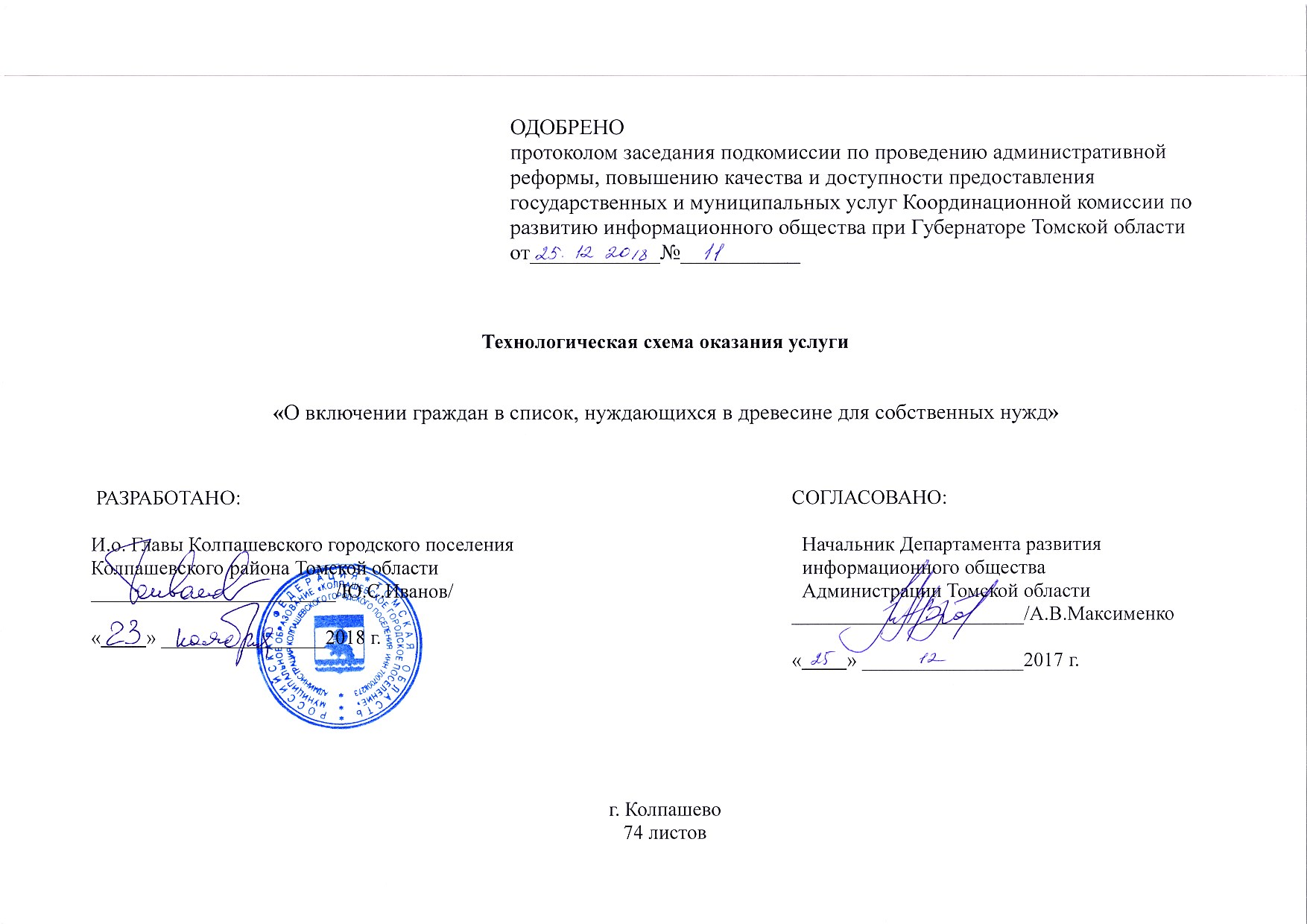 ФОРМА ТИПОВОЙ ТЕХНОЛОГИЧЕСКОЙ СХЕМЫРаздел 1. «Общие сведения о муниципальной услугеРаздел 2. "Общие сведения о "подуслугах"Раздел 3. "Сведения о заявителях "подуслуги"Раздел 4. "Документы, предоставляемые заявителем для получения "подуслуги"Раздел 5. "Документы и сведения, получаемые посредством межведомственного информационного взаимодействия"Раздел 6. Результат "подуслуги"Раздел 7. "Технологические процессы предоставления "подуслуги"Раздел 8. "Особенности предоставления "подуслуги"в электронный форме"Приложение 1к технологической схеме предоставления муниципальной услуги "Предоставление правазаготовки гражданами древесины для собственных нужд" Основания отказа в приеме документов1) Текст заявления не поддается прочтению;2) Обращение за предоставлением услуги лица, не отвечающего требованиям, установленным пунктом 3 административного регламента;3) Заявителем представлены документы, имеющие подчистки, приписки, зачеркнутые слова, не оговоренные исправления, имеющие серьезные повреждения, не позволяющие однозначно истолковать их содержание;4) Нарушение заявителем (представителем заявителя) требования о предъявлении документа, удостоверяющего личность соответственно заявителя или представителя заявителя, а также документа, удостоверяющего права (полномочия) представителя заявителя, в случае, если обращается представитель заявителя;5) Заявителем не представлены оригиналы документов, необходимых для предоставления муниципальной услуги, для осуществления проверки соответствия копий этих документов их оригиналам.Приложение 2к технологической схеме предоставления муниципальной услуги "Предоставление правазаготовки гражданами древесины для собственных нужд" Основания отказа в предоставлении "подуслуги"1) Не предоставления следующих документов:Копия паспорта или иного документа, удостоверяющего личность заявителя;Документ, подтверждающий полномочия лица на осуществление действий от имени заявителя, при необходимости;Правоустанавливающие и (или) правоудостоверяющие документы на земельный участок, права на которые не зарегистрированы в Едином государственном реестре прав на недвижимое имущество и сделок с ним (далее – ЕГРП);Правоустанавливающие и (или) правоудостоверяющие документы на объект капитального строительства, расположенный на земельном участке, права на который не зарегистрированы в ЕГРП;При наличии содержания принадлежащих гражданину на праве собственности пяти и более коров нужно предоставить документ, подтверждающий право собственности на крупнорогатый скотДля граждан, пострадавших от событий чрезвычайного характера (пожар, наводнение, другие стихийные бедствия) прикладывают справку о происшедшем событии.В случае обращения с запросом о предоставлении муниципальной услуги заявителя, земельный участок и (или) объект капитального строительства которому принадлежат на праве общей долевой или совместной собственности, к запросу прилагается согласие других сособственников на получение данной муниципальной услуги.2) Наличие в документах, представленных заявителем, недостоверных сведений или несоответствие представленных документов по содержанию требованиям действующего законодательства;3) Обращение с запросом о предоставлении муниципальной услуги лица, у которого отсутствует законный интерес в приобретении древесины для собственных нужд.Приложение 3к технологической схеме предоставления муниципальной услуги "Предоставление правазаготовки гражданами древесины для собственных нужд"Требования к документуСоставляется по установленной форме в адрес в Администрацию Колпашевского городского поселения Томской области Председателю Комиссии по признанию гражданина нуждающимся в древесине, подписывается заявителем.В заявлении обязательно указываются:фамилия, имя, отчество (при наличии) заявителя;паспортные данные;адрес проживания(прописка);телефонцель использования древесиныВ заявлении указывается перечень прилагаемых документов (например, копия доверенности или иных документов, удостоверяющих полномочия представителя заявителя).Текст заявления должен быть написан разборчиво, не должен содержать сокращений в наименовании юридических, физических лиц; фамилия, имя и отчество заявителя, адрес места жительства написаны полностью.Приложение 4к технологической схеме предоставления муниципальной услуги "Предоставление правазаготовки гражданами древесины для собственных нужд"Форма (шаблон) заявленияВ Администрацию Колпашевскогогородского поселения Томской областиПредседателю Комиссии по признаниюгражданина нуждающимся в древесинеот                                                                                                                                                                                                                        (ф.и.о. собственника жилья, полностью)паспорт серии _____номер _______выдан (когда, кем)_________________________________________________________ИНН________________________________адрес проживания:________________________________________________________ тел._________________________________ЗАЯВЛЕНИЕо включении в списки нуждающихся в древесине для собственных нуждПрошу признать меня нуждающимся (щейся) в древесине для целей, не связанных с предпринимательской деятельностью,                                                         т.е. для: _________________________________________________________________________                          (указать цель использования древесины)по адресу:__________________________________________________________________________________________________________________________________________________	К заявлению прилагаю копии документов:1. ____________________________________________________________2. ____________________________________________________________3. ____________________________________________________________4. ____________________________________________________________5. ____________________________________________________________С условиями и порядком приобретения древесины в соответствии с требованиями Закона Томской области от 09.08.2007 г. №165-ОЗ («Об установлении порядка и нормы заготовки гражданами древесины для собственных нужд»), ознакомлен (а).Подпись_______________Дата__________________Приложение 5к технологической схеме предоставления муниципальной услуги "Предоставление правазаготовки гражданами древесины для собственных нужд"Образец заполнения заявления «для строительства индивидуально жилого дома» В Администрацию Колпашевскогогородского поселения Томской областиПредседателю Комиссии по признаниюгражданина нуждающимся в древесинеот Иванова Ивана Ивановича                                                                         (ф.и.о. собственника жилья, полностью)паспорт серии 29 58 номер 159852 выдан (когда, кем) от 04.09.1865                  Колпашевским УФМС Томской области     гор. Колпашево                                              ИНН 1234567899                                           адрес проживания: с. Тогур, ул. Матьяноговская, д. 168, кв. 3                                                     тел.86581263598, 23(8657)29716                ЗАЯВЛЕНИЕо включении в списки нуждающихся в древесине для собственных нуждПрошу признать меня нуждающимся (щейся) в древесине для целей, не связанных с предпринимательской деятельностью,                                                         т.е. для:                                   для строительства индивидуально жилого дома                                (указать цель использования древесины)по адресу:Томская область, Колпашевский район, с. Тогур, ул. Шишкина, 12                                         К заявлению прилагаю копии документов:1. Паспорт                                                                                                         2. Договор купли-продажи земельного участка                                            3. Разрешение на строительство                                                                     4. ____________________________________________________________5. ____________________________________________________________С условиями и порядком приобретения древесины в соответствии с требованиями Закона Томской области от 09.08.2007 г. №165-ОЗ («Об установлении порядка и нормы заготовки гражданами древесины для собственных нужд»), ознакомлен (а).Подпись_______________Дата__________________Приложение 6к технологической схеме предоставления муниципальной услуги "Предоставление правазаготовки гражданами древесины для собственных нужд"Образец заполнения заявления «строительство строений для содержания принадлежащих на праве собственности пяти и более коров» В Администрацию Колпашевскогогородского поселения Томской областиПредседателю Комиссии по признаниюгражданина нуждающимся в древесинеот Иванова Ивана Ивановича                                                                         (ф.и.о. собственника жилья, полностью)паспорт серии 29 58 номер 159852 выдан (когда, кем) от 04.09.1865                  Колпашевским УФМС Томской области     гор. Колпашево                                              ИНН 1234567899                                           адрес проживания: с. Тогур, ул. Матьяноговская, д. 168, кв. 3                                                     тел.86581263598, 23(8657)29716                ЗАЯВЛЕНИЕо включении в списки нуждающихся в древесине для собственных нуждПрошу признать меня нуждающимся (щейся) в древесине для целей, не связанных с предпринимательской деятельностью,                                                         т.е. для: строительство строений для содержания принадлежащих на праве собственности пяти и более коров                                                                                                                   (указать цель использования древесины)по адресу:Томская область, Колпашевский район, с. Тогур, ул. Шишкина, 12                                         	К заявлению прилагаю копии документов:1. Паспорт                                                                                                         2. Договор купли-продажи земельного участка                                            3. Разрешение на строительство                                                                     4. Документа, подтверждающего право собственности на пять и более коров5. ____________________________________________________________С условиями и порядком приобретения древесины в соответствии с требованиями Закона Томской области от 09.08.2007 г. №165-ОЗ («Об установлении порядка и нормы заготовки гражданами древесины для собственных нужд»), ознакомлен (а).Подпись_______________Дата__________________Приложение 7к технологической схеме предоставления муниципальной услуги "Предоставление правазаготовки гражданами древесины для собственных нужд"Образец заполнения  заявления «для ремонта объектов недвижимости» В Администрацию Колпашевскогогородского поселения Томской областиПредседателю Комиссии по признаниюгражданина нуждающимся в древесинеот Иванова Ивана Ивановича                                                                         (ф.и.о. собственника жилья, полностью)паспорт серии 29 58 номер 159852 выдан (когда, кем) от 04.09.1865                  Колпашевским УФМС Томской области     гор. Колпашево                                              ИНН 1234567899                                           адрес проживания: с. Тогур, ул. Матьяноговская, д. 168, кв. 3                                                     тел.86581263598, 23(8657)29716                ЗАЯВЛЕНИЕо включении в списки нуждающихся в древесине для собственных нуждПрошу признать меня нуждающимся (щейся) в древесине для целей, не связанных с предпринимательской деятельностью,                                                         т.е. для:                                          для ремонта объектов недвижимости                                           (указать цель использования древесины)по адресу:Томская область, Колпашевский район, с. Тогур, ул. Шишкина, 12                                         	К заявлению прилагаю копии документов:1. Паспорт                                                                                                         2. Договор купли-продажи жилого дома                                                       3.                                                                                                                        4. ____________________________________________________________5. ____________________________________________________________С условиями и порядком приобретения древесины в соответствии с требованиями Закона Томской области от 09.08.2007 г. №165-ОЗ («Об установлении порядка и нормы заготовки гражданами древесины для собственных нужд»), ознакомлен (а).Подпись_______________Дата__________________Приложение 7к технологической схеме предоставления муниципальной услуги "Предоставление правазаготовки гражданами древесины для собственных нужд"Образец заполнения «для строительства хозяйственных построек» В Администрацию Колпашевскогогородского поселения Томской областиПредседателю Комиссии по признаниюгражданина нуждающимся в древесинеот Иванова Ивана Ивановича                                                                         (ф.и.о. собственника жилья, полностью)паспорт серии 29 58 номер 159852 выдан (когда, кем) от 04.09.1865                  Колпашевским УФМС Томской области     гор. Колпашево                                              ИНН 1234567899                                           адрес проживания: с. Тогур, ул. Матьяноговская, д. 168, кв. 3                                                     тел.86581263598, 23(8657)29716                ЗАЯВЛЕНИЕо включении в списки нуждающихся в древесине для собственных нуждПрошу признать меня нуждающимся (щейся) в древесине для целей, не связанных с предпринимательской деятельностью,                                                         т.е. для:                                          для строительства хозяйственных построек                                (указать цель использования древесины)по адресу:Томская область, Колпашевский район, с. Тогур, ул. Шишкина, 12                                         	К заявлению прилагаю копии документов:1. Паспорт                                                                                                         2. Договор купли-продажи земельного участка                                           3.                                                                                                                        4. ____________________________________________________________5. ____________________________________________________________С условиями и порядком приобретения древесины в соответствии с требованиями Закона Томской области от 09.08.2007 г. №165-ОЗ («Об установлении порядка и нормы заготовки гражданами древесины для собственных нужд»), ознакомлен (а).Подпись_______________Дата__________________Приложение 8к технологической схеме предоставления муниципальной услуги "Предоставление правазаготовки гражданами древесины для собственных нужд"Образец заполнения «для нужд отопления жилых помещений гражданам, проживающим в местностях, приравненных к районам Крайнего Севера (при отсутствии центрального отопления и газификации)» В Администрацию Колпашевскогогородского поселения Томской областиПредседателю Комиссии по признаниюгражданина нуждающимся в древесинеот Иванова Ивана Ивановича                                                                         (ф.и.о. собственника жилья, полностью)паспорт серии 29 58 номер 159852 выдан (когда, кем) от 04.09.1865                  Колпашевским УФМС Томской области     гор. Колпашево                                              ИНН 1234567899                                           адрес проживания: с. Тогур, ул. Матьяноговская, д. 168, кв. 3                                                     тел.86581263598, 23(8657)29716                ЗАЯВЛЕНИЕо включении в списки нуждающихся в древесине для собственных нуждПрошу признать меня нуждающимся (щейся) в древесине для целей, не связанных с предпринимательской деятельностью,                                                         т.е. для: для нужд отопления жилых помещений гражданам, проживающим в местностях, приравненных к районам Крайнего Севера (при отсутствии центрального отопления и газификации)                                                                                                                              (указать цель использования древесины)по адресу:Томская область, Колпашевский район, с. Тогур, ул. Шишкина, 12                                         	К заявлению прилагаю копии документов:1. Паспорт                                                                                                         2. Договор купли-продажи жилого дома                                                       3. Выписка из технического паспорта                                                           4. ____________________________________________________________5. ____________________________________________________________С условиями и порядком приобретения древесины в соответствии с требованиями Закона Томской области от 09.08.2007 г. №165-ОЗ («Об установлении порядка и нормы заготовки гражданами древесины для собственных нужд»), ознакомлен (а).Подпись_______________Дата__________________Приложение 9к технологической схеме предоставления муниципальной услуги "Предоставление правазаготовки гражданами древесины для собственных нужд"Образец заполнения «для нужд отопления бань гражданам, проживающим в местностях, приравненных к районам Крайнего Севера(при наличии центрального отопления или газификации жилого помещения)» В Администрацию Колпашевскогогородского поселения Томской областиПредседателю Комиссии по признаниюгражданина нуждающимся в древесинеот Иванова Ивана Ивановича                                                                         (ф.и.о. собственника жилья, полностью)паспорт серии 29 58 номер 159852 выдан (когда, кем) от 04.09.1865                  Колпашевским УФМС Томской области     гор. Колпашево                                              ИНН 1234567899                                           адрес проживания: с. Тогур, ул. Матьяноговская, д. 168, кв. 3                                                     тел.86581263598, 23(8657)29716                ЗАЯВЛЕНИЕо включении в списки нуждающихся в древесине для собственных нуждПрошу признать меня нуждающимся (щейся) в древесине для целей, не связанных с предпринимательской деятельностью,                                                         т.е. для: для нужд отопления бань гражданам, проживающим в местностях, приравненных к районам Крайнего Севера (при наличии центрального отопления или газификации жилого помещения)                                                                                                                              (указать цель использования древесины)по адресу:Томская область, Колпашевский район, с. Тогур, ул. Шишкина, 12                                         	К заявлению прилагаю копии документов:1. Паспорт                                                                                                         2. Договор купли-продажи земельного участка                                            3. Выписка из технического паспорта                                                            4. ____________________________________________________________5. ____________________________________________________________С условиями и порядком приобретения древесины в соответствии с требованиями Закона Томской области от 09.08.2007 г. №165-ОЗ («Об установлении порядка и нормы заготовки гражданами древесины для собственных нужд»), ознакомлен (а).Подпись_______________Дата__________________№ п/пПараметрЗначение параметра / состояние1.Наименование органа, предоставляющего услугуАдминистрация Колпашевского городского поселения2.Номер услуги в федеральном реестре70232000100036544113.Полное наименование услугиО включении граждан в список, нуждающихся в древесине для собственных нужд4.Краткое наименование услугиО включении граждан в список, нуждающихся в древесине для собственных нужд5.Административный регламент предоставления услугиАдминистративный регламент предоставления муниципальной услуги «О включении граждан в список, нуждающихся в древесине для собственных нужд» утвержден постановлением Администрации Колпашевского городского поселения от 04.08.15 №799.6.Перечень "подуслуг"1) для нужд по строительству индивидуального жилого дома;2) для нужд по строительству строений для содержания принадлежащих на праве собственности пяти и более коров;3) для нужд по ремонту объектов недвижимости;4) для нужд по строительству хозяйственных построек;5) для нужд по отоплению жилых помещений гражданам, проживающим в местностях, приравненных к районам Крайнего Севера (при отсутствии центрального отопления и газификации);6) для нужд по отоплению бань гражданам, проживающим в местностях, приравненных к районам Крайнего Севера (при наличии центрального отопления или газификации жилого помещения)7.Способы оценки качества предоставления услуги - официальный сайт органа местного самоуправления http://kolpsite.ru/ ;-мониторинг качества и доступности государственных и муниципальных услуг Томской области, проводимый Администрацией Томской области.Срок предоставления в зависимости от условийСрок предоставления в зависимости от условийОснованияотказа в приеме документовОснованияотказа в приеме документовОснования отказа в предоставлении "подуслуги"Основания отказа в предоставлении "подуслуги"Основания отказа в предоставлении "подуслуги"Основания приостановления предоставления "подуслуги"Срок приостановления предоставления "подуслуги"Срок приостановления предоставления "подуслуги"Плата за предоставление "подуслуги"Плата за предоставление "подуслуги"Плата за предоставление "подуслуги"Плата за предоставление "подуслуги"Плата за предоставление "подуслуги"Плата за предоставление "подуслуги"Способ обращения за получением "подуслуги"Способ обращения за получением "подуслуги"Способ обращения за получением "подуслуги"Способ получения результата "подуслуги"Способ получения результата "подуслуги"Способ получения результата "подуслуги"при подаче заявления по месту жительствапри подаче заявления не по месту жительства (по месту обращения)при подаче заявления не по месту жительства (по месту обращения)наличие платы (государственной пошлины)наличие платы (государственной пошлины)реквизиты нормативного правового акта, являющегося основанием для взимания платы (государственной пошлины)реквизиты нормативного правового акта, являющегося основанием для взимания платы (государственной пошлины)КБК для взимания платы (государственной пошлины), в том числе через ОГКУ ТО МФЦКБК для взимания платы (государственной пошлины), в том числе через ОГКУ ТО МФЦКБК для взимания платы (государственной пошлины), в том числе через ОГКУ ТО МФЦ1) В Администрации на бумажном носителе,2) в ОГКУ ТО МФЦ на бумажном носителе, полученном из Администрации;3) почтовая связь.122334555667788999101010111. Наименование «подуслуги» 1: для нужд по строительству индивидуального жилого дома1. Наименование «подуслуги» 1: для нужд по строительству индивидуального жилого дома1. Наименование «подуслуги» 1: для нужд по строительству индивидуального жилого дома1. Наименование «подуслуги» 1: для нужд по строительству индивидуального жилого дома1. Наименование «подуслуги» 1: для нужд по строительству индивидуального жилого дома1. Наименование «подуслуги» 1: для нужд по строительству индивидуального жилого дома1. Наименование «подуслуги» 1: для нужд по строительству индивидуального жилого дома1. Наименование «подуслуги» 1: для нужд по строительству индивидуального жилого дома1. Наименование «подуслуги» 1: для нужд по строительству индивидуального жилого дома1. Наименование «подуслуги» 1: для нужд по строительству индивидуального жилого дома1. Наименование «подуслуги» 1: для нужд по строительству индивидуального жилого дома1. Наименование «подуслуги» 1: для нужд по строительству индивидуального жилого дома1. Наименование «подуслуги» 1: для нужд по строительству индивидуального жилого дома1. Наименование «подуслуги» 1: для нужд по строительству индивидуального жилого дома1. Наименование «подуслуги» 1: для нужд по строительству индивидуального жилого дома1. Наименование «подуслуги» 1: для нужд по строительству индивидуального жилого дома1. Наименование «подуслуги» 1: для нужд по строительству индивидуального жилого дома1. Наименование «подуслуги» 1: для нужд по строительству индивидуального жилого дома1. Наименование «подуслуги» 1: для нужд по строительству индивидуального жилого дома1. Наименование «подуслуги» 1: для нужд по строительству индивидуального жилого дома1. Наименование «подуслуги» 1: для нужд по строительству индивидуального жилого дома1. Наименование «подуслуги» 1: для нужд по строительству индивидуального жилого дома30 календ. дней (со дня поступления заявления в Администрацию Колпашевского городского поселения).Дополнительно 3 рабочих дня в случае обращения через ОГКУ ТО МФЦ30 дней (со дня поступления заявления в Администрацию Колпашевского городского поселения).Дополнительно 3 рабочих дня в случае обращения через   ОГКУ ТО МФЦ30 дней (со дня поступления заявления в Администрацию Колпашевского городского поселения).Дополнительно 3 рабочих дня в случае обращения через   ОГКУ ТО МФЦПриложение №1Приложение №1Приложение №2нетнетнет——нет—————1. Личное обращение в Администрацию;2. Личное обращение в ОГКУ ТО МФЦ;3. Запрос в электронной форме направляется по адресу электронной почты Администрации;4. Запрос в письменной форме почтовой связью направляется по адресу Администрации.1. Личное обращение в Администрацию;2. Личное обращение в ОГКУ ТО МФЦ;3. Запрос в электронной форме направляется по адресу электронной почты Администрации;4. Запрос в письменной форме почтовой связью направляется по адресу Администрации.1. Личное обращение в Администрацию;2. Личное обращение в ОГКУ ТО МФЦ;3. Запрос в электронной форме направляется по адресу электронной почты Администрации;4. Запрос в письменной форме почтовой связью направляется по адресу Администрации.1. В Администрации на бумажном носителе,2. в ОГКУ ТО МФЦ на бумажном носителе, полученном из Администрации;3. почтовая связь.1. В Администрации на бумажном носителе,2. в ОГКУ ТО МФЦ на бумажном носителе, полученном из Администрации;3. почтовая связь.2. Наименование «подуслуги» 2: для нужд по строительству строений для содержания принадлежащих на праве собственности пяти и более коров2. Наименование «подуслуги» 2: для нужд по строительству строений для содержания принадлежащих на праве собственности пяти и более коров2. Наименование «подуслуги» 2: для нужд по строительству строений для содержания принадлежащих на праве собственности пяти и более коров2. Наименование «подуслуги» 2: для нужд по строительству строений для содержания принадлежащих на праве собственности пяти и более коров2. Наименование «подуслуги» 2: для нужд по строительству строений для содержания принадлежащих на праве собственности пяти и более коров2. Наименование «подуслуги» 2: для нужд по строительству строений для содержания принадлежащих на праве собственности пяти и более коров2. Наименование «подуслуги» 2: для нужд по строительству строений для содержания принадлежащих на праве собственности пяти и более коров2. Наименование «подуслуги» 2: для нужд по строительству строений для содержания принадлежащих на праве собственности пяти и более коров2. Наименование «подуслуги» 2: для нужд по строительству строений для содержания принадлежащих на праве собственности пяти и более коров2. Наименование «подуслуги» 2: для нужд по строительству строений для содержания принадлежащих на праве собственности пяти и более коров2. Наименование «подуслуги» 2: для нужд по строительству строений для содержания принадлежащих на праве собственности пяти и более коров2. Наименование «подуслуги» 2: для нужд по строительству строений для содержания принадлежащих на праве собственности пяти и более коров2. Наименование «подуслуги» 2: для нужд по строительству строений для содержания принадлежащих на праве собственности пяти и более коров2. Наименование «подуслуги» 2: для нужд по строительству строений для содержания принадлежащих на праве собственности пяти и более коров2. Наименование «подуслуги» 2: для нужд по строительству строений для содержания принадлежащих на праве собственности пяти и более коров2. Наименование «подуслуги» 2: для нужд по строительству строений для содержания принадлежащих на праве собственности пяти и более коров2. Наименование «подуслуги» 2: для нужд по строительству строений для содержания принадлежащих на праве собственности пяти и более коров2. Наименование «подуслуги» 2: для нужд по строительству строений для содержания принадлежащих на праве собственности пяти и более коров2. Наименование «подуслуги» 2: для нужд по строительству строений для содержания принадлежащих на праве собственности пяти и более коров2. Наименование «подуслуги» 2: для нужд по строительству строений для содержания принадлежащих на праве собственности пяти и более коров2. Наименование «подуслуги» 2: для нужд по строительству строений для содержания принадлежащих на праве собственности пяти и более коров2. Наименование «подуслуги» 2: для нужд по строительству строений для содержания принадлежащих на праве собственности пяти и более коров30 календ. дней (со дня поступления заявления в Администрацию Колпашевского городского поселения).Дополнительно 3 рабочих дня в случае обращения через ОГКУ ТО МФЦ30 дней (со дня поступления заявления в Администрацию Колпашевского городского поселения).Дополнительно 3 рабочих дня в случае обращения через   ОГКУ ТО МФЦ30 дней (со дня поступления заявления в Администрацию Колпашевского городского поселения).Дополнительно 3 рабочих дня в случае обращения через   ОГКУ ТО МФЦПриложение №1Приложение №1Приложение №2нетнетнет——нет—————1. Личное обращение в Администрацию;2. Личное обращение в ОГКУ ТО МФЦ;3. Запрос в электронной форме направляется по адресу электронной почты Администрации;4. Запрос в письменной форме почтовой связью направляется по адресу Администрации.1. Личное обращение в Администрацию;2. Личное обращение в ОГКУ ТО МФЦ;3. Запрос в электронной форме направляется по адресу электронной почты Администрации;4. Запрос в письменной форме почтовой связью направляется по адресу Администрации.1. Личное обращение в Администрацию;2. Личное обращение в ОГКУ ТО МФЦ;3. Запрос в электронной форме направляется по адресу электронной почты Администрации;4. Запрос в письменной форме почтовой связью направляется по адресу Администрации.1. В Администрации на бумажном носителе,2. в ОГКУ ТО МФЦ на бумажном носителе, полученном из Администрации;3. почтовая связь.1. В Администрации на бумажном носителе,2. в ОГКУ ТО МФЦ на бумажном носителе, полученном из Администрации;3. почтовая связь.3. Наименование «подуслуги» 3: для  нужд по ремонту объектов недвижимости3. Наименование «подуслуги» 3: для  нужд по ремонту объектов недвижимости3. Наименование «подуслуги» 3: для  нужд по ремонту объектов недвижимости3. Наименование «подуслуги» 3: для  нужд по ремонту объектов недвижимости3. Наименование «подуслуги» 3: для  нужд по ремонту объектов недвижимости3. Наименование «подуслуги» 3: для  нужд по ремонту объектов недвижимости3. Наименование «подуслуги» 3: для  нужд по ремонту объектов недвижимости3. Наименование «подуслуги» 3: для  нужд по ремонту объектов недвижимости3. Наименование «подуслуги» 3: для  нужд по ремонту объектов недвижимости3. Наименование «подуслуги» 3: для  нужд по ремонту объектов недвижимости3. Наименование «подуслуги» 3: для  нужд по ремонту объектов недвижимости3. Наименование «подуслуги» 3: для  нужд по ремонту объектов недвижимости3. Наименование «подуслуги» 3: для  нужд по ремонту объектов недвижимости3. Наименование «подуслуги» 3: для  нужд по ремонту объектов недвижимости3. Наименование «подуслуги» 3: для  нужд по ремонту объектов недвижимости3. Наименование «подуслуги» 3: для  нужд по ремонту объектов недвижимости3. Наименование «подуслуги» 3: для  нужд по ремонту объектов недвижимости3. Наименование «подуслуги» 3: для  нужд по ремонту объектов недвижимости3. Наименование «подуслуги» 3: для  нужд по ремонту объектов недвижимости3. Наименование «подуслуги» 3: для  нужд по ремонту объектов недвижимости3. Наименование «подуслуги» 3: для  нужд по ремонту объектов недвижимости3. Наименование «подуслуги» 3: для  нужд по ремонту объектов недвижимости30 календ. дней (со дня поступления заявления в Администрацию Колпашевского городского поселения).Дополнительно 3 рабочих дня в случае обращения через ОГКУ ТО МФЦ30 дней (со дня поступления заявления в Администрацию Колпашевского городского поселения).Дополнительно 3 рабочих дня в случае обращения через   ОГКУ ТО МФЦ30 дней (со дня поступления заявления в Администрацию Колпашевского городского поселения).Дополнительно 3 рабочих дня в случае обращения через   ОГКУ ТО МФЦПриложение №1Приложение №1Приложение №2нетнетнет——нет—————1. Личное обращение в Администрацию;2. Личное обращение в ОГКУ ТО МФЦ;3. Запрос в электронной форме направляется по адресу электронной почты Администрации;4. Запрос в письменной форме почтовой связью направляется по адресу Администрации.1. Личное обращение в Администрацию;2. Личное обращение в ОГКУ ТО МФЦ;3. Запрос в электронной форме направляется по адресу электронной почты Администрации;4. Запрос в письменной форме почтовой связью направляется по адресу Администрации.1. Личное обращение в Администрацию;2. Личное обращение в ОГКУ ТО МФЦ;3. Запрос в электронной форме направляется по адресу электронной почты Администрации;4. Запрос в письменной форме почтовой связью направляется по адресу Администрации.1. В Администрации на бумажном носителе,2. в ОГКУ ТО МФЦ на бумажном носителе, полученном из Администрации;3. почтовая связь.1. В Администрации на бумажном носителе,2. в ОГКУ ТО МФЦ на бумажном носителе, полученном из Администрации;3. почтовая связь.4. Наименование «подуслуги» 4: для нужд по строительству хозяйственных построек4. Наименование «подуслуги» 4: для нужд по строительству хозяйственных построек4. Наименование «подуслуги» 4: для нужд по строительству хозяйственных построек4. Наименование «подуслуги» 4: для нужд по строительству хозяйственных построек4. Наименование «подуслуги» 4: для нужд по строительству хозяйственных построек4. Наименование «подуслуги» 4: для нужд по строительству хозяйственных построек4. Наименование «подуслуги» 4: для нужд по строительству хозяйственных построек4. Наименование «подуслуги» 4: для нужд по строительству хозяйственных построек4. Наименование «подуслуги» 4: для нужд по строительству хозяйственных построек4. Наименование «подуслуги» 4: для нужд по строительству хозяйственных построек4. Наименование «подуслуги» 4: для нужд по строительству хозяйственных построек4. Наименование «подуслуги» 4: для нужд по строительству хозяйственных построек4. Наименование «подуслуги» 4: для нужд по строительству хозяйственных построек4. Наименование «подуслуги» 4: для нужд по строительству хозяйственных построек4. Наименование «подуслуги» 4: для нужд по строительству хозяйственных построек4. Наименование «подуслуги» 4: для нужд по строительству хозяйственных построек4. Наименование «подуслуги» 4: для нужд по строительству хозяйственных построек4. Наименование «подуслуги» 4: для нужд по строительству хозяйственных построек4. Наименование «подуслуги» 4: для нужд по строительству хозяйственных построек4. Наименование «подуслуги» 4: для нужд по строительству хозяйственных построек4. Наименование «подуслуги» 4: для нужд по строительству хозяйственных построек4. Наименование «подуслуги» 4: для нужд по строительству хозяйственных построек30 календ. дней (со дня поступления заявления в Администрацию Колпашевского городского поселения).Дополнительно 3 рабочих дня в случае обращения через ОГКУ ТО МФЦ30 дней (со дня поступления заявления в Администрацию Колпашевского городского поселения).Дополнительно 3 рабочих дня в случае обращения через   ОГКУ ТО МФЦ30 дней (со дня поступления заявления в Администрацию Колпашевского городского поселения).Дополнительно 3 рабочих дня в случае обращения через   ОГКУ ТО МФЦПриложение №1Приложение №1Приложение №2нетнетнет——нет—————1. Личное обращение в Администрацию;2. Личное обращение в ОГКУ ТО МФЦ;3. Запрос в электронной форме направляется по адресу электронной почты Администрации;4. Запрос в письменной форме почтовой связью направляется по адресу Администрации.1. Личное обращение в Администрацию;2. Личное обращение в ОГКУ ТО МФЦ;3. Запрос в электронной форме направляется по адресу электронной почты Администрации;4. Запрос в письменной форме почтовой связью направляется по адресу Администрации.1. Личное обращение в Администрацию;2. Личное обращение в ОГКУ ТО МФЦ;3. Запрос в электронной форме направляется по адресу электронной почты Администрации;4. Запрос в письменной форме почтовой связью направляется по адресу Администрации.1. В Администрации на бумажном носителе,2. в ОГКУ ТО МФЦ на бумажном носителе, полученном из Администрации;3. почтовая связь.1. В Администрации на бумажном носителе,2. в ОГКУ ТО МФЦ на бумажном носителе, полученном из Администрации;3. почтовая связь.5. Наименование «подуслуги» 5: для нужд по отоплению жилых помещений гражданам, проживающим в местностях, приравненных к районам Крайнего Севера(при отсутствии центрального отопления и газификации)5. Наименование «подуслуги» 5: для нужд по отоплению жилых помещений гражданам, проживающим в местностях, приравненных к районам Крайнего Севера(при отсутствии центрального отопления и газификации)5. Наименование «подуслуги» 5: для нужд по отоплению жилых помещений гражданам, проживающим в местностях, приравненных к районам Крайнего Севера(при отсутствии центрального отопления и газификации)5. Наименование «подуслуги» 5: для нужд по отоплению жилых помещений гражданам, проживающим в местностях, приравненных к районам Крайнего Севера(при отсутствии центрального отопления и газификации)5. Наименование «подуслуги» 5: для нужд по отоплению жилых помещений гражданам, проживающим в местностях, приравненных к районам Крайнего Севера(при отсутствии центрального отопления и газификации)5. Наименование «подуслуги» 5: для нужд по отоплению жилых помещений гражданам, проживающим в местностях, приравненных к районам Крайнего Севера(при отсутствии центрального отопления и газификации)5. Наименование «подуслуги» 5: для нужд по отоплению жилых помещений гражданам, проживающим в местностях, приравненных к районам Крайнего Севера(при отсутствии центрального отопления и газификации)5. Наименование «подуслуги» 5: для нужд по отоплению жилых помещений гражданам, проживающим в местностях, приравненных к районам Крайнего Севера(при отсутствии центрального отопления и газификации)5. Наименование «подуслуги» 5: для нужд по отоплению жилых помещений гражданам, проживающим в местностях, приравненных к районам Крайнего Севера(при отсутствии центрального отопления и газификации)5. Наименование «подуслуги» 5: для нужд по отоплению жилых помещений гражданам, проживающим в местностях, приравненных к районам Крайнего Севера(при отсутствии центрального отопления и газификации)5. Наименование «подуслуги» 5: для нужд по отоплению жилых помещений гражданам, проживающим в местностях, приравненных к районам Крайнего Севера(при отсутствии центрального отопления и газификации)5. Наименование «подуслуги» 5: для нужд по отоплению жилых помещений гражданам, проживающим в местностях, приравненных к районам Крайнего Севера(при отсутствии центрального отопления и газификации)5. Наименование «подуслуги» 5: для нужд по отоплению жилых помещений гражданам, проживающим в местностях, приравненных к районам Крайнего Севера(при отсутствии центрального отопления и газификации)5. Наименование «подуслуги» 5: для нужд по отоплению жилых помещений гражданам, проживающим в местностях, приравненных к районам Крайнего Севера(при отсутствии центрального отопления и газификации)5. Наименование «подуслуги» 5: для нужд по отоплению жилых помещений гражданам, проживающим в местностях, приравненных к районам Крайнего Севера(при отсутствии центрального отопления и газификации)5. Наименование «подуслуги» 5: для нужд по отоплению жилых помещений гражданам, проживающим в местностях, приравненных к районам Крайнего Севера(при отсутствии центрального отопления и газификации)5. Наименование «подуслуги» 5: для нужд по отоплению жилых помещений гражданам, проживающим в местностях, приравненных к районам Крайнего Севера(при отсутствии центрального отопления и газификации)5. Наименование «подуслуги» 5: для нужд по отоплению жилых помещений гражданам, проживающим в местностях, приравненных к районам Крайнего Севера(при отсутствии центрального отопления и газификации)5. Наименование «подуслуги» 5: для нужд по отоплению жилых помещений гражданам, проживающим в местностях, приравненных к районам Крайнего Севера(при отсутствии центрального отопления и газификации)5. Наименование «подуслуги» 5: для нужд по отоплению жилых помещений гражданам, проживающим в местностях, приравненных к районам Крайнего Севера(при отсутствии центрального отопления и газификации)5. Наименование «подуслуги» 5: для нужд по отоплению жилых помещений гражданам, проживающим в местностях, приравненных к районам Крайнего Севера(при отсутствии центрального отопления и газификации)5. Наименование «подуслуги» 5: для нужд по отоплению жилых помещений гражданам, проживающим в местностях, приравненных к районам Крайнего Севера(при отсутствии центрального отопления и газификации)30 календ. дней (со дня поступления заявления в Администрацию Колпашевского городского поселения).Дополнительно 3 рабочих дня в случае обращения через ОГКУ ТО МФЦ30 дней (со дня поступления заявления в Администрацию Колпашевского городского поселения).Дополнительно 3 рабочих дня в случае обращения через   ОГКУ ТО МФЦ30 дней (со дня поступления заявления в Администрацию Колпашевского городского поселения).Дополнительно 3 рабочих дня в случае обращения через   ОГКУ ТО МФЦПриложение №1Приложение №1Приложение №2нетнетнет——нет—————1. Личное обращение в Администрацию;2. Личное обращение в ОГКУ ТО МФЦ;3. Запрос в электронной форме направляется по адресу электронной почты Администрации;4. Запрос в письменной форме почтовой связью направляется по адресу Администрации.1. Личное обращение в Администрацию;2. Личное обращение в ОГКУ ТО МФЦ;3. Запрос в электронной форме направляется по адресу электронной почты Администрации;4. Запрос в письменной форме почтовой связью направляется по адресу Администрации.1. Личное обращение в Администрацию;2. Личное обращение в ОГКУ ТО МФЦ;3. Запрос в электронной форме направляется по адресу электронной почты Администрации;4. Запрос в письменной форме почтовой связью направляется по адресу Администрации.1. В Администрации на бумажном носителе,2. в ОГКУ ТО МФЦ на бумажном носителе, полученном из Администрации;3. почтовая связь.1. В Администрации на бумажном носителе,2. в ОГКУ ТО МФЦ на бумажном носителе, полученном из Администрации;3. почтовая связь.6. Наименование «подуслуги» 6: для нужд по отоплению бань гражданам, проживающим в местностях, приравненных к районам Крайнего Севера(при наличии центрального отопления или газификации жилого помещения6. Наименование «подуслуги» 6: для нужд по отоплению бань гражданам, проживающим в местностях, приравненных к районам Крайнего Севера(при наличии центрального отопления или газификации жилого помещения6. Наименование «подуслуги» 6: для нужд по отоплению бань гражданам, проживающим в местностях, приравненных к районам Крайнего Севера(при наличии центрального отопления или газификации жилого помещения6. Наименование «подуслуги» 6: для нужд по отоплению бань гражданам, проживающим в местностях, приравненных к районам Крайнего Севера(при наличии центрального отопления или газификации жилого помещения6. Наименование «подуслуги» 6: для нужд по отоплению бань гражданам, проживающим в местностях, приравненных к районам Крайнего Севера(при наличии центрального отопления или газификации жилого помещения6. Наименование «подуслуги» 6: для нужд по отоплению бань гражданам, проживающим в местностях, приравненных к районам Крайнего Севера(при наличии центрального отопления или газификации жилого помещения6. Наименование «подуслуги» 6: для нужд по отоплению бань гражданам, проживающим в местностях, приравненных к районам Крайнего Севера(при наличии центрального отопления или газификации жилого помещения6. Наименование «подуслуги» 6: для нужд по отоплению бань гражданам, проживающим в местностях, приравненных к районам Крайнего Севера(при наличии центрального отопления или газификации жилого помещения6. Наименование «подуслуги» 6: для нужд по отоплению бань гражданам, проживающим в местностях, приравненных к районам Крайнего Севера(при наличии центрального отопления или газификации жилого помещения6. Наименование «подуслуги» 6: для нужд по отоплению бань гражданам, проживающим в местностях, приравненных к районам Крайнего Севера(при наличии центрального отопления или газификации жилого помещения6. Наименование «подуслуги» 6: для нужд по отоплению бань гражданам, проживающим в местностях, приравненных к районам Крайнего Севера(при наличии центрального отопления или газификации жилого помещения6. Наименование «подуслуги» 6: для нужд по отоплению бань гражданам, проживающим в местностях, приравненных к районам Крайнего Севера(при наличии центрального отопления или газификации жилого помещения6. Наименование «подуслуги» 6: для нужд по отоплению бань гражданам, проживающим в местностях, приравненных к районам Крайнего Севера(при наличии центрального отопления или газификации жилого помещения6. Наименование «подуслуги» 6: для нужд по отоплению бань гражданам, проживающим в местностях, приравненных к районам Крайнего Севера(при наличии центрального отопления или газификации жилого помещения6. Наименование «подуслуги» 6: для нужд по отоплению бань гражданам, проживающим в местностях, приравненных к районам Крайнего Севера(при наличии центрального отопления или газификации жилого помещения6. Наименование «подуслуги» 6: для нужд по отоплению бань гражданам, проживающим в местностях, приравненных к районам Крайнего Севера(при наличии центрального отопления или газификации жилого помещения6. Наименование «подуслуги» 6: для нужд по отоплению бань гражданам, проживающим в местностях, приравненных к районам Крайнего Севера(при наличии центрального отопления или газификации жилого помещения6. Наименование «подуслуги» 6: для нужд по отоплению бань гражданам, проживающим в местностях, приравненных к районам Крайнего Севера(при наличии центрального отопления или газификации жилого помещения6. Наименование «подуслуги» 6: для нужд по отоплению бань гражданам, проживающим в местностях, приравненных к районам Крайнего Севера(при наличии центрального отопления или газификации жилого помещения6. Наименование «подуслуги» 6: для нужд по отоплению бань гражданам, проживающим в местностях, приравненных к районам Крайнего Севера(при наличии центрального отопления или газификации жилого помещения6. Наименование «подуслуги» 6: для нужд по отоплению бань гражданам, проживающим в местностях, приравненных к районам Крайнего Севера(при наличии центрального отопления или газификации жилого помещения6. Наименование «подуслуги» 6: для нужд по отоплению бань гражданам, проживающим в местностях, приравненных к районам Крайнего Севера(при наличии центрального отопления или газификации жилого помещения30 календ. дней (со дня поступления заявления в Администрацию Колпашевского городского поселения).Дополнительно 3 рабочих дня в случае обращения через ОГКУ ТО МФЦ30 дней (со дня поступления заявления в Администрацию Колпашевского городского поселения).Дополнительно 3 рабочих дня в случае обращения через   ОГКУ ТО МФЦ30 дней (со дня поступления заявления в Администрацию Колпашевского городского поселения).Дополнительно 3 рабочих дня в случае обращения через   ОГКУ ТО МФЦПриложение №1Приложение №1Приложение №2нетнетнет——нет—————1. Личное обращение в Администрацию;2. Личное обращение в ОГКУ ТО МФЦ;3. Запрос в электронной форме направляется по адресу электронной почты Администрации;4. Запрос в письменной форме почтовой связью направляется по адресу Администрации.1. Личное обращение в Администрацию;2. Личное обращение в ОГКУ ТО МФЦ;3. Запрос в электронной форме направляется по адресу электронной почты Администрации;4. Запрос в письменной форме почтовой связью направляется по адресу Администрации.1. Личное обращение в Администрацию;2. Личное обращение в ОГКУ ТО МФЦ;3. Запрос в электронной форме направляется по адресу электронной почты Администрации;4. Запрос в письменной форме почтовой связью направляется по адресу Администрации.1. В Администрации на бумажном носителе,2. в ОГКУ ТО МФЦ на бумажном носителе, полученном из Администрации;3. почтовая связь.1. В Администрации на бумажном носителе,2. в ОГКУ ТО МФЦ на бумажном носителе, полученном из Администрации;3. почтовая связь.№ п/пКатегории лиц, имеющих право на получение "подуслуги"Документ, подтверждающий правомочие заявителясоответствующей категории на получение "подуслуги"Установленные требования к документу, подтверждающему правомочие заявителя соответствующей категории на получение "подуслуги"Наличие возможности подачи заявления на предоставление"подуслуги" представителями заявителяИсчерпывающий перечень лиц, имеющих право на подачу заявления от имени заявителяНаименование документа, подтверждающего право подачи заявления от имени заявителяУстановленные требования к документу, подтверждающему право подачи заявления от имени заявителя123456781. Наименование «подуслуги» 1: для нужд по строительству индивидуального жилого дома1. Наименование «подуслуги» 1: для нужд по строительству индивидуального жилого дома1. Наименование «подуслуги» 1: для нужд по строительству индивидуального жилого дома1. Наименование «подуслуги» 1: для нужд по строительству индивидуального жилого дома1. Наименование «подуслуги» 1: для нужд по строительству индивидуального жилого дома1. Наименование «подуслуги» 1: для нужд по строительству индивидуального жилого дома1. Наименование «подуслуги» 1: для нужд по строительству индивидуального жилого дома1. Наименование «подуслуги» 1: для нужд по строительству индивидуального жилого дома1.физические лица, не связанные с осуществлением предпринимательской деятельности1. Документ, удостоверяющий личность:1.1. Паспорт гражданина РФ1. Должен быть действительным на срок обращения за предоставлением муниципальной услуги.2. Не должен содержать подчисток, приписок, зачеркнутых слов и других исправлений.3. Не должен иметь повреждений, наличие которых не позволяет однозначно истолковать их содержание.4. Копия документа, не заверенная нотариусом, представляется  заявителем с предъявлением подлинника.НаличиеУполномоченные представители (любые дееспособные физические лица, достигшие 18 лет)1.1. Документ, удостоверяющий личность:1.1.1. Паспорт гражданина РФ1 .Должен быть действительным на срок обращения за предоставлением муниципальной услуги.2. Не должен содержать подчисток, приписок, зачеркнутых слов и других исправлений.3. Не должен иметь повреждений, наличие которых не позволяет однозначно истолковать их содержание.4. Копия документа, не заверенная нотариусом, представляется заявителем с предъявлением подлинника.5. В случае обращения представителя по доверенности подлинник предъявляется для установления его личности.1.физические лица, не связанные с осуществлением предпринимательской деятельности1. Документ, удостоверяющий личность:1.1. Паспорт гражданина РФ1. Должен быть действительным на срок обращения за предоставлением муниципальной услуги.2. Не должен содержать подчисток, приписок, зачеркнутых слов и других исправлений.3. Не должен иметь повреждений, наличие которых не позволяет однозначно истолковать их содержание.4. Копия документа, не заверенная нотариусом, представляется  заявителем с предъявлением подлинника.НаличиеУполномоченные представители (любые дееспособные физические лица, достигшие 18 лет)1.2. Документ, подтверждающий полномочия представителя заявителя:1.2.1.Доверенность.1. Выданная нотариусом — действующая (срок действия), должна содержать дату, указание полномочий, ФИО, паспортные данные доверителя и доверяемого, подпись нотариуса заверенная печатью;2. Выданная руководителем организации - действующая(срок действия), должна содержать дату, указание полномочий, ФИО, паспортные данные доверителя и доверяемого, подпись руководителя организации заверенная печатью (при наличии);3. Документ не должен иметь серьезных повреждений, наличие которых не позволяет истолковать их содержание. 2. Наименование «подуслуги» 2: для нужд по строительству строений для содержания принадлежащих на праве собственности пяти и более коров2. Наименование «подуслуги» 2: для нужд по строительству строений для содержания принадлежащих на праве собственности пяти и более коров2. Наименование «подуслуги» 2: для нужд по строительству строений для содержания принадлежащих на праве собственности пяти и более коров2. Наименование «подуслуги» 2: для нужд по строительству строений для содержания принадлежащих на праве собственности пяти и более коров2. Наименование «подуслуги» 2: для нужд по строительству строений для содержания принадлежащих на праве собственности пяти и более коров2. Наименование «подуслуги» 2: для нужд по строительству строений для содержания принадлежащих на праве собственности пяти и более коров2. Наименование «подуслуги» 2: для нужд по строительству строений для содержания принадлежащих на праве собственности пяти и более коров2. Наименование «подуслуги» 2: для нужд по строительству строений для содержания принадлежащих на праве собственности пяти и более коров1.физические лица, не связанные с осуществлением предпринимательской деятельности1. Документ, удостоверяющий личность:1.1. Паспорт гражданина РФ1. Должен быть действительным на срок обращения за предоставлением муниципальной услуги.2. Не должен содержать подчисток, приписок, зачеркнутых слов и других исправлений.3. Не должен иметь повреждений, наличие которых не позволяет однозначно истолковать их содержание.4. Копия документа, не заверенная нотариусом, представляется  заявителем с предъявлением подлинника.НаличиеУполномоченные представители (любые дееспособные физические лица, достигшие 18 лет)1.1. Документ, удостоверяющий личность:1.1.1. Паспорт гражданина РФ1 .Должен быть действительным на срок обращения за предоставлением муниципальной услуги.2. Не должен содержать подчисток, приписок, зачеркнутых слов и других исправлений.3. Не должен иметь повреждений, наличие которых не позволяет однозначно истолковать их содержание.4. Копия документа, не заверенная нотариусом, представляется заявителем с предъявлением подлинника.5. В случае обращения представителя по доверенности подлинник предъявляется для установления его личности.1.физические лица, не связанные с осуществлением предпринимательской деятельности1. Документ, удостоверяющий личность:1.1. Паспорт гражданина РФ1. Должен быть действительным на срок обращения за предоставлением муниципальной услуги.2. Не должен содержать подчисток, приписок, зачеркнутых слов и других исправлений.3. Не должен иметь повреждений, наличие которых не позволяет однозначно истолковать их содержание.4. Копия документа, не заверенная нотариусом, представляется  заявителем с предъявлением подлинника.НаличиеУполномоченные представители (любые дееспособные физические лица, достигшие 18 лет)1.2. Документ, подтверждающий полномочия представителя заявителя:1.2.1.Доверенность.1. Выданная нотариусом — действующая (срок действия), должна содержать дату, указание полномочий, ФИО, паспортные данные доверителя и доверяемого, подпись нотариуса заверенная печатью;2. Выданная руководителем организации - действующая(срок действия), должна содержать дату, указание полномочий, ФИО, паспортные данные доверителя и доверяемого, подпись руководителя организации заверенная печатью (при наличии);3. Документ не должен иметь серьезных повреждений, наличие которых не позволяет истолковать их содержание. 3. Наименование «подуслуги» 3: для нужд по ремонту объектов недвижимости3. Наименование «подуслуги» 3: для нужд по ремонту объектов недвижимости3. Наименование «подуслуги» 3: для нужд по ремонту объектов недвижимости3. Наименование «подуслуги» 3: для нужд по ремонту объектов недвижимости3. Наименование «подуслуги» 3: для нужд по ремонту объектов недвижимости3. Наименование «подуслуги» 3: для нужд по ремонту объектов недвижимости3. Наименование «подуслуги» 3: для нужд по ремонту объектов недвижимости3. Наименование «подуслуги» 3: для нужд по ремонту объектов недвижимости1.физические лица, не связанные с осуществлением предпринимательской деятельности1. Документ, удостоверяющий личность:1.1. Паспорт гражданина РФ1. Должен быть действительным на срок обращения за предоставлением муниципальной услуги.2. Не должен содержать подчисток, приписок, зачеркнутых слов и других исправлений.3. Не должен иметь повреждений, наличие которых не позволяет однозначно истолковать их содержание.4. Копия документа, не заверенная нотариусом, представляется  заявителем с предъявлением подлинника.НаличиеУполномоченные представители (любые дееспособные физические лица, достигшие 18 лет)1.1. Документ, удостоверяющий личность:1.1.1. Паспорт гражданина РФ1 .Должен быть действительным на срок обращения за предоставлением муниципальной услуги.2. Не должен содержать подчисток, приписок, зачеркнутых слов и других исправлений.3. Не должен иметь повреждений, наличие которых не позволяет однозначно истолковать их содержание.4. Копия документа, не заверенная нотариусом, представляется заявителем с предъявлением подлинника.5. В случае обращения представителя по доверенности подлинник предъявляется для установления его личности.1.физические лица, не связанные с осуществлением предпринимательской деятельности1. Документ, удостоверяющий личность:1.1. Паспорт гражданина РФ1. Должен быть действительным на срок обращения за предоставлением муниципальной услуги.2. Не должен содержать подчисток, приписок, зачеркнутых слов и других исправлений.3. Не должен иметь повреждений, наличие которых не позволяет однозначно истолковать их содержание.4. Копия документа, не заверенная нотариусом, представляется  заявителем с предъявлением подлинника.НаличиеУполномоченные представители (любые дееспособные физические лица, достигшие 18 лет)1.2. Документ, подтверждающий полномочия представителя заявителя:1.2.1.Доверенность.1. Выданная нотариусом — действующая (срок действия), должна содержать дату, указание полномочий, ФИО, паспортные данные доверителя и доверяемого, подпись нотариуса заверенная печатью;2. Выданная руководителем организации - действующая(срок действия), должна содержать дату, указание полномочий, ФИО, паспортные данные доверителя и доверяемого, подпись руководителя организации заверенная печатью (при наличии);3. Документ не должен иметь серьезных повреждений, наличие которых не позволяет истолковать их содержание. 4. Наименование «подуслуги» 4: для нужд по строительству хозяйственных построек4. Наименование «подуслуги» 4: для нужд по строительству хозяйственных построек4. Наименование «подуслуги» 4: для нужд по строительству хозяйственных построек4. Наименование «подуслуги» 4: для нужд по строительству хозяйственных построек4. Наименование «подуслуги» 4: для нужд по строительству хозяйственных построек4. Наименование «подуслуги» 4: для нужд по строительству хозяйственных построек4. Наименование «подуслуги» 4: для нужд по строительству хозяйственных построек4. Наименование «подуслуги» 4: для нужд по строительству хозяйственных построек1физические лица, не связанные с осуществлением предпринимательской деятельности1. Документ, удостоверяющий личность:1.1. Паспорт гражданина РФ1. Должен быть действительным на срок обращения за предоставлением муниципальной услуги.2. Не должен содержать подчисток, приписок, зачеркнутых слов и других исправлений.3. Не должен иметь повреждений, наличие которых не позволяет однозначно истолковать их содержание.4. Копия документа, не заверенная нотариусом, представляется  заявителем с предъявлением подлинника.НаличиеУполномоченные представители (любые дееспособные физические лица, достигшие 18 лет)1.1. Документ, удостоверяющий личность:1.1.1. Паспорт гражданина РФ1 .Должен быть действительным на срок обращения за предоставлением муниципальной услуги.2. Не должен содержать подчисток, приписок, зачеркнутых слов и других исправлений.3. Не должен иметь повреждений, наличие которых не позволяет однозначно истолковать их содержание.4. Копия документа, не заверенная нотариусом, представляется заявителем с предъявлением подлинника.5. В случае обращения представителя по доверенности подлинник предъявляется для установления его личности.1физические лица, не связанные с осуществлением предпринимательской деятельности1. Документ, удостоверяющий личность:1.1. Паспорт гражданина РФ1. Должен быть действительным на срок обращения за предоставлением муниципальной услуги.2. Не должен содержать подчисток, приписок, зачеркнутых слов и других исправлений.3. Не должен иметь повреждений, наличие которых не позволяет однозначно истолковать их содержание.4. Копия документа, не заверенная нотариусом, представляется  заявителем с предъявлением подлинника.НаличиеУполномоченные представители (любые дееспособные физические лица, достигшие 18 лет)1.2. Документ, подтверждающий полномочия представителя заявителя:1.2.1.Доверенность.1. Выданная нотариусом — действующая (срок действия), должна содержать дату, указание полномочий, ФИО, паспортные данные доверителя и доверяемого, подпись нотариуса заверенная печатью;2. Выданная руководителем организации - действующая(срок действия), должна содержать дату, указание полномочий, ФИО, паспортные данные доверителя и доверяемого, подпись руководителя организации заверенная печатью (при наличии);3. Документ не должен иметь серьезных повреждений, наличие которых не позволяет истолковать их содержание. 5. Наименование «подуслуги» 5: для нужд по отоплению жилых помещений гражданам, проживающим в местностях, приравненных к районам Крайнего Севера (при отсутствии центрального отопления и газификации)5. Наименование «подуслуги» 5: для нужд по отоплению жилых помещений гражданам, проживающим в местностях, приравненных к районам Крайнего Севера (при отсутствии центрального отопления и газификации)5. Наименование «подуслуги» 5: для нужд по отоплению жилых помещений гражданам, проживающим в местностях, приравненных к районам Крайнего Севера (при отсутствии центрального отопления и газификации)5. Наименование «подуслуги» 5: для нужд по отоплению жилых помещений гражданам, проживающим в местностях, приравненных к районам Крайнего Севера (при отсутствии центрального отопления и газификации)5. Наименование «подуслуги» 5: для нужд по отоплению жилых помещений гражданам, проживающим в местностях, приравненных к районам Крайнего Севера (при отсутствии центрального отопления и газификации)5. Наименование «подуслуги» 5: для нужд по отоплению жилых помещений гражданам, проживающим в местностях, приравненных к районам Крайнего Севера (при отсутствии центрального отопления и газификации)5. Наименование «подуслуги» 5: для нужд по отоплению жилых помещений гражданам, проживающим в местностях, приравненных к районам Крайнего Севера (при отсутствии центрального отопления и газификации)5. Наименование «подуслуги» 5: для нужд по отоплению жилых помещений гражданам, проживающим в местностях, приравненных к районам Крайнего Севера (при отсутствии центрального отопления и газификации)1физические лица, не связанные с осуществлением предпринимательской деятельности1. Документ, удостоверяющий личность:1.1. Паспорт гражданина РФ1. Должен быть действительным на срок обращения за предоставлением муниципальной услуги.2. Не должен содержать подчисток, приписок, зачеркнутых слов и других исправлений.3. Не должен иметь повреждений, наличие которых не позволяет однозначно истолковать их содержание.4. Копия документа, не заверенная нотариусом, представляется  заявителем с предъявлением подлинника.НаличиеУполномоченные представители (любые дееспособные физические лица, достигшие 18 лет)1.1. Документ, удостоверяющий личность:1.1.1. Паспорт гражданина РФ1 .Должен быть действительным на срок обращения за предоставлением муниципальной услуги.2. Не должен содержать подчисток, приписок, зачеркнутых слов и других исправлений.3. Не должен иметь повреждений, наличие которых не позволяет однозначно истолковать их содержание.4. Копия документа, не заверенная нотариусом, представляется заявителем с предъявлением подлинника.5. В случае обращения представителя по доверенности подлинник предъявляется для установления его личности.1физические лица, не связанные с осуществлением предпринимательской деятельности1. Документ, удостоверяющий личность:1.1. Паспорт гражданина РФ1. Должен быть действительным на срок обращения за предоставлением муниципальной услуги.2. Не должен содержать подчисток, приписок, зачеркнутых слов и других исправлений.3. Не должен иметь повреждений, наличие которых не позволяет однозначно истолковать их содержание.4. Копия документа, не заверенная нотариусом, представляется  заявителем с предъявлением подлинника.НаличиеУполномоченные представители (любые дееспособные физические лица, достигшие 18 лет)1.2. Документ, подтверждающий полномочия представителя заявителя:1.2.1.Доверенность.1. Выданная нотариусом — действующая (срок действия), должна содержать дату, указание полномочий, ФИО, паспортные данные доверителя и доверяемого, подпись нотариуса заверенная печатью;2. Выданная руководителем организации - действующая(срок действия), должна содержать дату, указание полномочий, ФИО, паспортные данные доверителя и доверяемого, подпись руководителя организации заверенная печатью (при наличии);3. Документ не должен иметь серьезных повреждений, наличие которых не позволяет истолковать их содержание. 6. Наименование «подуслуги» 6: для нужд по отоплению бань гражданам, проживающим в местностях, приравненных к районам Крайнего Севера(при наличии центрального отопления или газификации жилого помещения6. Наименование «подуслуги» 6: для нужд по отоплению бань гражданам, проживающим в местностях, приравненных к районам Крайнего Севера(при наличии центрального отопления или газификации жилого помещения6. Наименование «подуслуги» 6: для нужд по отоплению бань гражданам, проживающим в местностях, приравненных к районам Крайнего Севера(при наличии центрального отопления или газификации жилого помещения6. Наименование «подуслуги» 6: для нужд по отоплению бань гражданам, проживающим в местностях, приравненных к районам Крайнего Севера(при наличии центрального отопления или газификации жилого помещения6. Наименование «подуслуги» 6: для нужд по отоплению бань гражданам, проживающим в местностях, приравненных к районам Крайнего Севера(при наличии центрального отопления или газификации жилого помещения6. Наименование «подуслуги» 6: для нужд по отоплению бань гражданам, проживающим в местностях, приравненных к районам Крайнего Севера(при наличии центрального отопления или газификации жилого помещения6. Наименование «подуслуги» 6: для нужд по отоплению бань гражданам, проживающим в местностях, приравненных к районам Крайнего Севера(при наличии центрального отопления или газификации жилого помещения6. Наименование «подуслуги» 6: для нужд по отоплению бань гражданам, проживающим в местностях, приравненных к районам Крайнего Севера(при наличии центрального отопления или газификации жилого помещения1физические лица, не связанные с осуществлением предпринимательской деятельности1. Документ, удостоверяющий личность:1.1. Паспорт гражданина РФ1. Должен быть действительным на срок обращения за предоставлением муниципальной услуги.2. Не должен содержат подчисток, приписок, зачеркнутых слов и других исправлений.3. Не должен иметь повреждений, наличие которых не позволяет однозначно истолковать их содержание.4. Копия документа, не заверенная нотариусом, представляется  заявителем с предъявлением подлинника.НаличиеУполномоченные представители (любые дееспособные физические лица, достигшие 18 лет)1.1. Документ, удостоверяющий личность:1.1.1. Паспорт гражданина РФ1 .Должен быть действительным на срок обращения за предоставлением муниципальной услуги.2. Не должен содержать подчисток, приписок, зачеркнутых слов и других исправлений.3. Не должен иметь повреждений, наличие которых не позволяет однозначно истолковать их содержание.4. Копия документа, не заверенная нотариусом, представляется заявителем с предъявлением подлинника.5. В случае обращения представителя по доверенности подлинник предъявляется для установления его личности.1физические лица, не связанные с осуществлением предпринимательской деятельности1. Документ, удостоверяющий личность:1.1. Паспорт гражданина РФ1. Должен быть действительным на срок обращения за предоставлением муниципальной услуги.2. Не должен содержат подчисток, приписок, зачеркнутых слов и других исправлений.3. Не должен иметь повреждений, наличие которых не позволяет однозначно истолковать их содержание.4. Копия документа, не заверенная нотариусом, представляется  заявителем с предъявлением подлинника.НаличиеУполномоченные представители (любые дееспособные физические лица, достигшие 18 лет)1.2. Документ, подтверждающий полномочия представителя заявителя:1.2.1.Доверенность.1. Выданная нотариусом — действующая (срок действия), должна содержать дату, указание полномочий, ФИО, паспортные данные доверителя и доверяемого, подпись нотариуса заверенная печатью;2. Выданная руководителем организации - действующая(срок действия), должна содержать дату, указание полномочий, ФИО, паспортные данные доверителя и доверяемого, подпись руководителя организации заверенная печатью (при наличии);3. Документ не должен иметь серьезных повреждений, наличие которых не позволяет истолковать их содержание. № п/пКатегория документаНаименования документов, которые предоставляет заявитель для получения "подуслуги"Количество необходимых экземпляров документа с указанием подлинник/копияУсловие предоставления документаУстановленные требования к документуФорма (шаблон) документаОбразец документа/заполнения документа123456781. Наименование «подуслуги»1: для нужд по строительству индивидуального жилого дома1. Наименование «подуслуги»1: для нужд по строительству индивидуального жилого дома1. Наименование «подуслуги»1: для нужд по строительству индивидуального жилого дома1. Наименование «подуслуги»1: для нужд по строительству индивидуального жилого дома1. Наименование «подуслуги»1: для нужд по строительству индивидуального жилого дома1. Наименование «подуслуги»1: для нужд по строительству индивидуального жилого дома1. Наименование «подуслуги»1: для нужд по строительству индивидуального жилого дома1. Наименование «подуслуги»1: для нужд по строительству индивидуального жилого дома1.Заявление Заявление о включении в списки нуждающихся в древесине для собственных нужд1 экз., подлинникДействия:1. Проверка документа на соответствие установленным требованиям2. Формирование в делонет1. Составляется по установленной форме на имя Главы Колпашевского городского поселения, подписывается заявителем или уполномоченным лицом.2. В заявлении обязательно указываются:2.1. Фамилия, имя, отчество или наименование юридического лица;2.2. Место жительства или место пребывания физического лица с указанием номера контактного телефона или реквизиты юридического лица.3. В заявлении указывается перечень прилагаемых документов. 4. Текст заявления должен быть написан разборчиво.Приложение № 4Приложение №52.Документ, удостоверяющий личность-Паспорт гражданина РФ1 экз., подлинник;1 экз., копия.Действия:1. Установление личности заявителя2. Проверка документа на соответствие установленным требованиям3. Сверка копии с подлинником и возврат подлинника заявителю (в случае предоставления нотариально не заверенной копии документа)4. Формирование в делоПредоставляется гражданином РФ (заявителем или его представителем)1. Должен быть действительным на срок обращения за предоставлением муниципальной услуги.2. Не должен содержать подчисток, приписок,  зачеркнутых слов и других исправлений.3. Не должен иметь повреждений, наличие которых не позволяет однозначно истолковатьих содержание.4. Копия документа, не заверенная нотариусом, предоставляется заявителем с предъявлением подлинника.——3.Документ, подтверждающий полномочия представителя 1. Доверенность;1 экз., подлинник1 экз., копия.Действия:1. Проверка документа на соответствие установленным требованиям2. Сверка копии с подлинником и возврат подлинника заявителю (в случае предоставления нотариально незаверенной копии документа)3. Формирование в делов случае, если с заявлением обращается представитель заявителя (заявителей)1. Выданная нотариусом - действующая(срок действия), должна содержать дату, указание полномочий, ФИО, паспортные данные доверителя и доверяемого, подпись нотариуса заверенная печатью;2. Выданная руководителем организации - действующая(срок действия), должна содержать дату, указание полномочий, ФИО, паспортные данные доверителя и доверяемого, подпись руководителя организации заверенная печатью;3. Документ не должен иметь серьезных повреждений, наличие которых не позволяет истолковать их содержание. ——4.Правоустанавливающие документы на земельный участокПравоустанавливающие документы на земельный участок1 экз., подлинник1 экз., копия.Действия:1. Проверка документа на соответствие установленным требованиям2. Сверка копии с подлинником и возврат подлинника заявителю (в случае предоставления нотариально не заверенной копии документа)3. Формирование в делоВ случае если документы (их копии или сведения, содержащиеся в них) отсутствуют в Едином государственном реестре недвижимостиНаличие подписей и печатей--2. Наименование «подуслуги» 2: для нужд по строительству строений для содержания принадлежащих на праве собственности пяти и более коров2. Наименование «подуслуги» 2: для нужд по строительству строений для содержания принадлежащих на праве собственности пяти и более коров2. Наименование «подуслуги» 2: для нужд по строительству строений для содержания принадлежащих на праве собственности пяти и более коров2. Наименование «подуслуги» 2: для нужд по строительству строений для содержания принадлежащих на праве собственности пяти и более коров2. Наименование «подуслуги» 2: для нужд по строительству строений для содержания принадлежащих на праве собственности пяти и более коров2. Наименование «подуслуги» 2: для нужд по строительству строений для содержания принадлежащих на праве собственности пяти и более коров2. Наименование «подуслуги» 2: для нужд по строительству строений для содержания принадлежащих на праве собственности пяти и более коров2. Наименование «подуслуги» 2: для нужд по строительству строений для содержания принадлежащих на праве собственности пяти и более коров1.Заявление Заявление о включении в списки нуждающихся в древесине для собственных нужд1 экз., подлинникДействия:1. Проверка документа на соответствие установленным требованиям2. Формирование в делонет1. Составляется по установленной форме на имя Главы Колпашевского городского поселения, подписывается заявителем или уполномоченным лицом.2. В заявлении обязательно указываются:2.1. Фамилия, имя, отчество или наименование юридического лица;2.2. Место жительства или место пребывания физического лица с указанием номера контактного телефона или реквизиты юридического лица.3. В заявлении указывается перечень прилагаемых документов. 4. Текст заявления должен быть написан разборчиво.Приложение № 4Приложение № 62.Документ, удостоверяющий личность-Паспорт гражданина РФ1 экз., подлинник;1 экз., копия.Действия:1. Установление личности заявителя2. Проверка документа на соответствие установленным требованиям3. Сверка копии с подлинником и возврат подлинника заявителю (в случае предоставления нотариально не заверенной копии документа)4. Формирование в делоПредоставляется гражданином РФ (заявителем или его представителем)1. Должен быть действительным на срок обращения за предоставлением муниципальной услуги.2. Не должен содержать подчисток, приписок,  зачеркнутых слов и других исправлений.3. Не должен иметь повреждений, наличие которых не позволяет однозначно истолковатьих содержание.4. Копия документа, не заверенная нотариусом, предоставляется заявителем с предъявлением подлинника.——3.Документ, подтверждающий полномочия представителя 1. Доверенность;1 экз., подлинник1 экз., копия.Действия:1. Проверка документа на соответствие установленным требованиям2. Сверка копии с подлинником и возврат подлинника заявителю (в случае предоставления нотариально незаверенной копии документа)3. Формирование в делов случае, если с заявлением обращается представитель заявителя (заявителей)1. Выданная нотариусом - действующая(срок действия), должна содержать дату, указание полномочий, ФИО, паспортные данные доверителя и доверяемого, подпись нотариуса заверенная печатью;2. Выданная руководителем организации - действующая(срок действия), должна содержать дату, указание полномочий, ФИО, паспортные данные доверителя и доверяемого, подпись руководителя организации заверенная печатью;3. Документ не должен иметь серьезных повреждений, наличие которых не позволяет истолковать их содержание. ——4.Правоустанавливающие документы на земельный участокПравоустанавливающие документы на земельный участок1 экз., подлинник1 экз., копия.Действия:1. Проверка документа на соответствие установленным требованиям2. Сверка копии с подлинником и возврат подлинника заявителю (в случае предоставления нотариально не заверенной копии документа)3. Формирование в делоВ случае если документы (их копии или сведения, содержащиеся в них) отсутствуют в Едином государственном реестре недвижимостиНаличие подписей и печатей--5.СправкаВыписка из реестра крупного рогатого скота, прошедших процедуру идентификации животных1 экз., подлинникДействия:1. Проверка документа на соответствие установленным требованиям2. Формирование в делонетНаличие подписей и печатей--3. Наименование «подуслуги» 3: для нужд по ремонту объектов недвижимости;3. Наименование «подуслуги» 3: для нужд по ремонту объектов недвижимости;3. Наименование «подуслуги» 3: для нужд по ремонту объектов недвижимости;3. Наименование «подуслуги» 3: для нужд по ремонту объектов недвижимости;3. Наименование «подуслуги» 3: для нужд по ремонту объектов недвижимости;3. Наименование «подуслуги» 3: для нужд по ремонту объектов недвижимости;3. Наименование «подуслуги» 3: для нужд по ремонту объектов недвижимости;3. Наименование «подуслуги» 3: для нужд по ремонту объектов недвижимости;1.Заявление Заявление о включении в списки нуждающихся в древесине для собственных нужд1 экз., подлинникДействия:1. Проверка документа на соответствие установленным требованиям2. Формирование в делонет1. Составляется по установленной форме на имя Главы Колпашевского городского поселения, подписывается заявителем или уполномоченным лицом.2. В заявлении обязательно указываются:2.1. Фамилия, имя, отчество или наименование юридического лица;2.2. Место жительства или место пребывания физического лица с указанием номера контактного телефона или реквизиты юридического лица.3. В заявлении указывается перечень прилагаемых документов. 4. Текст заявления должен быть написан разборчиво.Приложение № 4Приложение № 72.Документ, удостоверяющий личность-Паспорт гражданина РФ1 экз., подлинник;1 экз., копия.Действия:1. Установление личности заявителя2. Проверка документа на соответствие установленным требованиям3. Сверка копии с подлинником и возврат подлинника заявителю (в случае предоставления нотариально не заверенной копии документа)4. Формирование в делоПредоставляется гражданином РФ (заявителем или его представителем)1. Должен быть действительным на срок обращения за предоставлением муниципальной услуги.2. Не должен содержать подчисток, приписок,  зачеркнутых слов и других исправлений.3. Не должен иметь повреждений, наличие которых не позволяет однозначно истолковатьих содержание.4. Копия документа, не заверенная нотариусом, предоставляется заявителем с предъявлением подлинника.——3.Документ, подтверждающий полномочия представителя 1. Доверенность;1 экз., подлинник1 экз., копия.Действия:1. Проверка документа на соответствие установленным требованиям2. Сверка копии с подлинником и возврат подлинника заявителю (в случае предоставления нотариально незаверенной копии документа)3. Формирование в делов случае, если с заявлением обращается представитель заявителя (заявителей)1. Выданная нотариусом - действующая(срок действия), должна содержать дату, указание полномочий, ФИО, паспортные данные доверителя и доверяемого, подпись нотариуса заверенная печатью;2. Выданная руководителем организации - действующая(срок действия), должна содержать дату, указание полномочий, ФИО, паспортные данные доверителя и доверяемого, подпись руководителя организации заверенная печатью;3. Документ не должен иметь серьезных повреждений, наличие которых не позволяет истолковать их содержание. ——4.Правоустанавливающие документы на объект недвижимостиПравоустанавливающие документы на  объект недвижимости1 экз., подлинник1 экз., копия.Действия:1. Проверка документа на соответствие установленным требованиям2. Сверка копии с подлинником и возврат подлинника заявителю (в случае предоставления нотариально не заверенной копии документа)3. Формирование в делоВ случае если документы (их копии или сведения, содержащиеся в них) отсутствуют в Едином государственном реестре недвижимостиНаличие подписей и печатей--4. Наименование «подуслуги» 4: для нужд по строительству хозяйственных построек4. Наименование «подуслуги» 4: для нужд по строительству хозяйственных построек4. Наименование «подуслуги» 4: для нужд по строительству хозяйственных построек4. Наименование «подуслуги» 4: для нужд по строительству хозяйственных построек4. Наименование «подуслуги» 4: для нужд по строительству хозяйственных построек4. Наименование «подуслуги» 4: для нужд по строительству хозяйственных построек4. Наименование «подуслуги» 4: для нужд по строительству хозяйственных построек4. Наименование «подуслуги» 4: для нужд по строительству хозяйственных построек1.Заявление Заявление о включении в списки нуждающихся в древесине для собственных нужд1 экз., подлинникДействия:1. Проверка документа на соответствие установленным требованиям2. Формирование в делонет1. Составляется по установленной форме на имя Главы Колпашевского городского поселения, подписывается заявителем или уполномоченным лицом.2. В заявлении обязательно указываются:2.1. Фамилия, имя, отчество или наименование юридического лица;2.2. Место жительства или место пребывания физического лица с указанием номера контактного телефона или реквизиты юридического лица.3. В заявлении указывается перечень прилагаемых документов. 4. Текст заявления должен быть написан разборчиво.Приложение № 4Приложение № 82.Документ, удостоверяющий личность-Паспорт гражданина РФ1 экз., подлинник;1 экз., копия.Действия:1. Установление личности заявителя2. Проверка документа на соответствие установленным требованиям3. Сверка копии с подлинником и возврат подлинника заявителю (в случае предоставления нотариально не заверенной копии документа)4. Формирование в делоПредоставляется гражданином РФ (заявителем или его представителем)1. Должен быть действительным на срок обращения за предоставлением муниципальной услуги.2. Не должен содержать подчисток, приписок,  зачеркнутых слов и других исправлений.3. Не должен иметь повреждений, наличие которых не позволяет однозначно истолковатьих содержание.4. Копия документа, не заверенная нотариусом, предоставляется заявителем с предъявлением подлинника.——3.Документ, подтверждающий полномочия представителя 1. Доверенность;1 экз., подлинник1 экз., копия.Действия:1. Проверка документа на соответствие установленным требованиям2. Сверка копии с подлинником и возврат подлинника заявителю (в случае предоставления нотариально незаверенной копии документа)3. Формирование в делов случае, если с заявлением обращается представитель заявителя (заявителей)1. Выданная нотариусом - действующая(срок действия), должна содержать дату, указание полномочий, ФИО, паспортные данные доверителя и доверяемого, подпись нотариуса заверенная печатью;2. Выданная руководителем организации - действующая(срок действия), должна содержать дату, указание полномочий, ФИО, паспортные данные доверителя и доверяемого, подпись руководителя организации заверенная печатью;3. Документ не должен иметь серьезных повреждений, наличие которых не позволяет истолковать их содержание. ——4.Правоустанавливающие документы на земельный участокПравоустанавливающие документы на земельный участок1 экз., подлинник1 экз., копия.Действия:1. Проверка документа на соответствие установленным требованиям2. Сверка копии с подлинником и возврат подлинника заявителю (в случае предоставления нотариально не заверенной копии документа)3. Формирование в делоВ случае если документы (их копии или сведения, содержащиеся в них) отсутствуют в Едином государственном реестре недвижимостиНаличие подписей и печатей--5. Наименование «подуслуги» 5: для нужд по отоплению жилых помещений гражданам, проживающим в местностях, приравненных к районам Крайнего Севера(при отсутствии центрального отопления и газификации)5. Наименование «подуслуги» 5: для нужд по отоплению жилых помещений гражданам, проживающим в местностях, приравненных к районам Крайнего Севера(при отсутствии центрального отопления и газификации)5. Наименование «подуслуги» 5: для нужд по отоплению жилых помещений гражданам, проживающим в местностях, приравненных к районам Крайнего Севера(при отсутствии центрального отопления и газификации)5. Наименование «подуслуги» 5: для нужд по отоплению жилых помещений гражданам, проживающим в местностях, приравненных к районам Крайнего Севера(при отсутствии центрального отопления и газификации)5. Наименование «подуслуги» 5: для нужд по отоплению жилых помещений гражданам, проживающим в местностях, приравненных к районам Крайнего Севера(при отсутствии центрального отопления и газификации)5. Наименование «подуслуги» 5: для нужд по отоплению жилых помещений гражданам, проживающим в местностях, приравненных к районам Крайнего Севера(при отсутствии центрального отопления и газификации)5. Наименование «подуслуги» 5: для нужд по отоплению жилых помещений гражданам, проживающим в местностях, приравненных к районам Крайнего Севера(при отсутствии центрального отопления и газификации)5. Наименование «подуслуги» 5: для нужд по отоплению жилых помещений гражданам, проживающим в местностях, приравненных к районам Крайнего Севера(при отсутствии центрального отопления и газификации)1.Заявление Заявление о включении в списки нуждающихся в древесине для собственных нужд1 экз., подлинникДействия:1. Проверка документа на соответствие установленным требованиям2. Формирование в делонет1. Составляется по установленной форме на имя Главы Колпашевского городского поселения, подписывается заявителем или уполномоченным лицом.2. В заявлении обязательно указываются:2.1. Фамилия, имя, отчество или наименование юридического лица;2.2. Место жительства или место пребывания физического лица с указанием номера контактного телефона или реквизиты юридического лица.3. В заявлении указывается перечень прилагаемых документов. 4. Текст заявления должен быть написан разборчиво.Приложение № 4Приложение № 92.Документ, удостоверяющий личность-Паспорт гражданина РФ1 экз., подлинник;1 экз., копия.Действия:1. Установление личности заявителя2. Проверка документа на соответствие установленным требованиям3. Сверка копии с подлинником и возврат подлинника заявителю (в случае предоставления нотариально не заверенной копии документа)4. Формирование в делоПредоставляется гражданином РФ (заявителем или его представителем)1. Должен быть действительным на срок обращения за предоставлением муниципальной услуги.2. Не должен содержать подчисток, приписок,  зачеркнутых слов и других исправлений.3. Не должен иметь повреждений, наличие которых не позволяет однозначно истолковатьих содержание.4. Копия документа, не заверенная нотариусом, предоставляется заявителем с предъявлением подлинника.——3.Документ, подтверждающий полномочия представителя 1. Доверенность;1 экз., подлинник1 экз., копия.Действия:1. Проверка документа на соответствие установленным требованиям2. Сверка копии с подлинником и возврат подлинника заявителю (в случае предоставления нотариально незаверенной копии документа)3. Формирование в делов случае, если с заявлением обращается представитель заявителя (заявителей)1. Выданная нотариусом - действующая(срок действия), должна содержать дату, указание полномочий, ФИО, паспортные данные доверителя и доверяемого, подпись нотариуса заверенная печатью;2. Выданная руководителем организации - действующая(срок действия), должна содержать дату, указание полномочий, ФИО, паспортные данные доверителя и доверяемого, подпись руководителя организации заверенная печатью;3. Документ не должен иметь серьезных повреждений, наличие которых не позволяет истолковать их содержание. ——4.Правоустанавливающие документы на объект недвижимостиПравоустанавливающие документы на  объект недвижимости1 экз., подлинник1 экз., копия.Действия:1. Проверка документа на соответствие установленным требованиям2. Сверка копии с подлинником и возврат подлинника заявителю (в случае предоставления нотариально не заверенной копии документа)3. Формирование в делоВ случае если документы (их копии или сведения, содержащиеся в них) отсутствуют в Едином государственном реестре недвижимостиНаличие подписей и печатей--6. Наименование «подуслуги» 6: для нужд по отоплению бань гражданам, проживающим в местностях, приравненных к районам Крайнего Севера (при наличии центрального отопления или газификации жилого помещения6. Наименование «подуслуги» 6: для нужд по отоплению бань гражданам, проживающим в местностях, приравненных к районам Крайнего Севера (при наличии центрального отопления или газификации жилого помещения6. Наименование «подуслуги» 6: для нужд по отоплению бань гражданам, проживающим в местностях, приравненных к районам Крайнего Севера (при наличии центрального отопления или газификации жилого помещения6. Наименование «подуслуги» 6: для нужд по отоплению бань гражданам, проживающим в местностях, приравненных к районам Крайнего Севера (при наличии центрального отопления или газификации жилого помещения6. Наименование «подуслуги» 6: для нужд по отоплению бань гражданам, проживающим в местностях, приравненных к районам Крайнего Севера (при наличии центрального отопления или газификации жилого помещения6. Наименование «подуслуги» 6: для нужд по отоплению бань гражданам, проживающим в местностях, приравненных к районам Крайнего Севера (при наличии центрального отопления или газификации жилого помещения6. Наименование «подуслуги» 6: для нужд по отоплению бань гражданам, проживающим в местностях, приравненных к районам Крайнего Севера (при наличии центрального отопления или газификации жилого помещения6. Наименование «подуслуги» 6: для нужд по отоплению бань гражданам, проживающим в местностях, приравненных к районам Крайнего Севера (при наличии центрального отопления или газификации жилого помещения1.Заявление Заявление о включении в списки нуждающихся в древесине для собственных нужд1 экз., подлинникДействия:1. Проверка документа на соответствие установленным требованиям2. Формирование в делонет1. Составляется по установленной форме на имя Главы Колпашевского городского поселения, подписывается заявителем или уполномоченным лицом.2. В заявлении обязательно указываются:2.1. Фамилия, имя, отчество или наименование юридического лица;2.2. Место жительства или место пребывания физического лица с указанием номера контактного телефона или реквизиты юридического лица.3. В заявлении указывается перечень прилагаемых документов. 4. Текст заявления должен быть написан разборчиво.Приложение № 4Приложение № 112.Документ, удостоверяющий личность-Паспорт гражданина РФ1 экз., подлинник;1 экз., копия.Действия:1. Установление личности заявителя2. Проверка документа на соответствие установленным требованиям3. Сверка копии с подлинником и возврат подлинника заявителю (в случае предоставления нотариально не заверенной копии документа)4. Формирование в делоПредоставляется гражданином РФ (заявителем или его представителем)1. Должен быть действительным на срок обращения за предоставлением муниципальной услуги.2. Не должен содержать подчисток, приписок,  зачеркнутых слов и других исправлений.3. Не должен иметь повреждений, наличие которых не позволяет однозначно истолковатьих содержание.4. Копия документа, не заверенная нотариусом, предоставляется заявителем с предъявлением подлинника.——3.Документ, подтверждающий полномочия представителя 1. Доверенность;1 экз., подлинник1 экз., копия.Действия:1. Проверка документа на соответствие установленным требованиям2. Сверка копии с подлинником и возврат подлинника заявителю (в случае предоставления нотариально незаверенной копии документа)3. Формирование в делов случае, если с заявлением обращается представитель заявителя (заявителей)1. Выданная нотариусом - действующая(срок действия), должна содержать дату, указание полномочий, ФИО, паспортные данные доверителя и доверяемого, подпись нотариуса заверенная печатью;2. Выданная руководителем организации - действующая(срок действия), должна содержать дату, указание полномочий, ФИО, паспортные данные доверителя и доверяемого, подпись руководителя организации заверенная печатью;3. Документ не должен иметь серьезных повреждений, наличие которых не позволяет истолковать их содержание. ——4.Правоустанавливающие документы на земельный участокПравоустанавливающие документы на земельный участок1 экз., подлинник1 экз., копия.Действия:1. Проверка документа на соответствие установленным требованиям2. Сверка копии с подлинником и возврат подлинника заявителю (в случае предоставления нотариально не заверенной копии документа)3. Формирование в делоВ случае если документы (их копии или сведения, содержащиеся в них) отсутствуют в Едином государственном реестре недвижимостиНаличие подписей и печатей--Реквизиты актуальной технологической карты межведомственного взаимодействияНаименование запрашиваемого документа (сведения)Перечень и состав сведений, запрашиваемых в рамках межведомственного информационного взаимодействияНаименование органа (организации), направляющего (ей) межведомственный запросНаименование органа (организации), в адрес которого (ой) направляется  межведомственный запросSID электронного сервиса/наименование вида сведенийСрок осуществления межведомственного информационного взаимодействияФорма (шаблоны) межведомственного запроса и ответа на межведомственный запросОбразцы заполнения форм межведомственного запроса и ответа на межведомственный запрос1234567891. Наименование «подуслуги» 1: для нужд по строительству индивидуального жилого дома1. Наименование «подуслуги» 1: для нужд по строительству индивидуального жилого дома1. Наименование «подуслуги» 1: для нужд по строительству индивидуального жилого дома1. Наименование «подуслуги» 1: для нужд по строительству индивидуального жилого дома1. Наименование «подуслуги» 1: для нужд по строительству индивидуального жилого дома1. Наименование «подуслуги» 1: для нужд по строительству индивидуального жилого дома1. Наименование «подуслуги» 1: для нужд по строительству индивидуального жилого дома1. Наименование «подуслуги» 1: для нужд по строительству индивидуального жилого дома1. Наименование «подуслуги» 1: для нужд по строительству индивидуального жилого домаВыписка из Единого государственного   реестра недвижимости на земельный участок .Выписка из Единого государственного   реестра недвижимости.Администрация Колпашевского городского поселенияРосреестрSID00035641 рабочий день -на подготовку и направление межведомственного запроса; 3 рабочих дня-на получение ответа.--2. Наименование «подуслуги»2: для нужд по строительству строений для содержания принадлежащих на праве собственности пяти и более коров2. Наименование «подуслуги»2: для нужд по строительству строений для содержания принадлежащих на праве собственности пяти и более коров2. Наименование «подуслуги»2: для нужд по строительству строений для содержания принадлежащих на праве собственности пяти и более коров2. Наименование «подуслуги»2: для нужд по строительству строений для содержания принадлежащих на праве собственности пяти и более коров2. Наименование «подуслуги»2: для нужд по строительству строений для содержания принадлежащих на праве собственности пяти и более коров2. Наименование «подуслуги»2: для нужд по строительству строений для содержания принадлежащих на праве собственности пяти и более коров2. Наименование «подуслуги»2: для нужд по строительству строений для содержания принадлежащих на праве собственности пяти и более коров2. Наименование «подуслуги»2: для нужд по строительству строений для содержания принадлежащих на праве собственности пяти и более коров2. Наименование «подуслуги»2: для нужд по строительству строений для содержания принадлежащих на праве собственности пяти и более коровВыписка из Единого государственного   реестра недвижимости на земельный участок .Выписка из Единого государственного   реестра недвижимости.Администрация Колпашевского городского поселенияРосреестрSID00035641 рабочий день -на подготовку и направление межведомственного запроса; 3 рабочих дня-на получение ответа.--3. Наименование «подуслуги» 3: для нужд по ремонту объектов недвижимости3. Наименование «подуслуги» 3: для нужд по ремонту объектов недвижимости3. Наименование «подуслуги» 3: для нужд по ремонту объектов недвижимости3. Наименование «подуслуги» 3: для нужд по ремонту объектов недвижимости3. Наименование «подуслуги» 3: для нужд по ремонту объектов недвижимости3. Наименование «подуслуги» 3: для нужд по ремонту объектов недвижимости3. Наименование «подуслуги» 3: для нужд по ремонту объектов недвижимости3. Наименование «подуслуги» 3: для нужд по ремонту объектов недвижимости3. Наименование «подуслуги» 3: для нужд по ремонту объектов недвижимостиВыписка из Единого государственного   реестра недвижимости на объект недвижимости.Выписка из Единого государственного   реестра недвижимости.Администрация Колпашевского городского поселенияРосреестрSID00035641 рабочий день -на подготовку и направление межведомственного запроса; 3 рабочих дня-на получение ответа.--4. Наименование «подуслуги» 4: для нужд по строительству хозяйственных построек4. Наименование «подуслуги» 4: для нужд по строительству хозяйственных построек4. Наименование «подуслуги» 4: для нужд по строительству хозяйственных построек4. Наименование «подуслуги» 4: для нужд по строительству хозяйственных построек4. Наименование «подуслуги» 4: для нужд по строительству хозяйственных построек4. Наименование «подуслуги» 4: для нужд по строительству хозяйственных построек4. Наименование «подуслуги» 4: для нужд по строительству хозяйственных построек4. Наименование «подуслуги» 4: для нужд по строительству хозяйственных построек4. Наименование «подуслуги» 4: для нужд по строительству хозяйственных построекВыписка из Единого государственного   реестра недвижимости на земельный участок .Выписка из Единого государственного   реестра недвижимости.Администрация Колпашевского городского поселенияРосреестрSID00035641 рабочий день -на подготовку и направление межведомственного запроса; 3 рабочих дня-на получение ответа.--5. Наименование «подуслуги» 5: для нужд по отоплению жилых помещений гражданам, проживающим в местностях, приравненных к районам Крайнего Севера (при отсутствии центрального отопления и газификации)5. Наименование «подуслуги» 5: для нужд по отоплению жилых помещений гражданам, проживающим в местностях, приравненных к районам Крайнего Севера (при отсутствии центрального отопления и газификации)5. Наименование «подуслуги» 5: для нужд по отоплению жилых помещений гражданам, проживающим в местностях, приравненных к районам Крайнего Севера (при отсутствии центрального отопления и газификации)5. Наименование «подуслуги» 5: для нужд по отоплению жилых помещений гражданам, проживающим в местностях, приравненных к районам Крайнего Севера (при отсутствии центрального отопления и газификации)5. Наименование «подуслуги» 5: для нужд по отоплению жилых помещений гражданам, проживающим в местностях, приравненных к районам Крайнего Севера (при отсутствии центрального отопления и газификации)5. Наименование «подуслуги» 5: для нужд по отоплению жилых помещений гражданам, проживающим в местностях, приравненных к районам Крайнего Севера (при отсутствии центрального отопления и газификации)5. Наименование «подуслуги» 5: для нужд по отоплению жилых помещений гражданам, проживающим в местностях, приравненных к районам Крайнего Севера (при отсутствии центрального отопления и газификации)5. Наименование «подуслуги» 5: для нужд по отоплению жилых помещений гражданам, проживающим в местностях, приравненных к районам Крайнего Севера (при отсутствии центрального отопления и газификации)5. Наименование «подуслуги» 5: для нужд по отоплению жилых помещений гражданам, проживающим в местностях, приравненных к районам Крайнего Севера (при отсутствии центрального отопления и газификации)Выписка из Единого государственного   реестра недвижимости на объект недвижимости.Выписка из Единого государственного   реестра недвижимости.Администрация Колпашевского городского поселенияРосреестрSID00035641 рабочий день -на подготовку и направление межведомственного запроса; 3 рабочих дня-на получение ответа.--6. Наименование «подуслуги» 6: для нужд по отоплению бань гражданам, проживающим в местностях, приравненных к районам Крайнего Севера (при наличии центрального отопления или газификации жилого помещения6. Наименование «подуслуги» 6: для нужд по отоплению бань гражданам, проживающим в местностях, приравненных к районам Крайнего Севера (при наличии центрального отопления или газификации жилого помещения6. Наименование «подуслуги» 6: для нужд по отоплению бань гражданам, проживающим в местностях, приравненных к районам Крайнего Севера (при наличии центрального отопления или газификации жилого помещения6. Наименование «подуслуги» 6: для нужд по отоплению бань гражданам, проживающим в местностях, приравненных к районам Крайнего Севера (при наличии центрального отопления или газификации жилого помещения6. Наименование «подуслуги» 6: для нужд по отоплению бань гражданам, проживающим в местностях, приравненных к районам Крайнего Севера (при наличии центрального отопления или газификации жилого помещения6. Наименование «подуслуги» 6: для нужд по отоплению бань гражданам, проживающим в местностях, приравненных к районам Крайнего Севера (при наличии центрального отопления или газификации жилого помещения6. Наименование «подуслуги» 6: для нужд по отоплению бань гражданам, проживающим в местностях, приравненных к районам Крайнего Севера (при наличии центрального отопления или газификации жилого помещения6. Наименование «подуслуги» 6: для нужд по отоплению бань гражданам, проживающим в местностях, приравненных к районам Крайнего Севера (при наличии центрального отопления или газификации жилого помещения6. Наименование «подуслуги» 6: для нужд по отоплению бань гражданам, проживающим в местностях, приравненных к районам Крайнего Севера (при наличии центрального отопления или газификации жилого помещенияВыписка из Единого государственного   реестра недвижимости на земельный участок .Выписка из Единого государственного   реестра недвижимости.Администрация Колпашевского городского поселенияРосреестрSID00035641 рабочий день -на подготовку и направление межведомственного запроса; 3 рабочих дня-на получение ответа.--№ п/пДокумент/документы, являющийся (иеся) результатом "подуслуги"Требования к документу/документам, являющемуся (ихся) результатом "подуслуги"Характеристика результата "подуслуги" (положительный/ отрицательный)Форма документа/документов, являющегося (ихся) результатом "подуслуги"Образец документа/документов, являющегося (ихся) результатом "подуслуги"Способы получения результата "подуслуги"Срок хранения невостребованных заявителем результатов "подуслуги"Срок хранения невостребованных заявителем результатов "подуслуги"№ п/пДокумент/документы, являющийся (иеся) результатом "подуслуги"Требования к документу/документам, являющемуся (ихся) результатом "подуслуги"Характеристика результата "подуслуги" (положительный/ отрицательный)Форма документа/документов, являющегося (ихся) результатом "подуслуги"Образец документа/документов, являющегося (ихся) результатом "подуслуги"Способы получения результата "подуслуги"в органев ОГКУ ТО МФЦ1234567891. Наименование «подуслуги» 1: для нужд по строительству индивидуального жилого дома1. Наименование «подуслуги» 1: для нужд по строительству индивидуального жилого дома1. Наименование «подуслуги» 1: для нужд по строительству индивидуального жилого дома1. Наименование «подуслуги» 1: для нужд по строительству индивидуального жилого дома1. Наименование «подуслуги» 1: для нужд по строительству индивидуального жилого дома1. Наименование «подуслуги» 1: для нужд по строительству индивидуального жилого дома1. Наименование «подуслуги» 1: для нужд по строительству индивидуального жилого дома1. Наименование «подуслуги» 1: для нужд по строительству индивидуального жилого дома1. Наименование «подуслуги» 1: для нужд по строительству индивидуального жилого дома1. Решениео формировании списков граждан,нуждающихся в древесине для собственных нужд1. Подготавливается на бумажном носителе.2. Содержит наименование и адрес органа, которым выдан документ - результат предоставления услуги, реквизиты обращения заявителя: Ф.И.О заявителя (его представителя), номер и дату регистрации заявления.3. При предоставлении услуги в органе, предоставляющем услугу подписывается должностным лицом, уполномоченным на рассмотрение заявления.положительныйПостановлениенет1) в органе, предоставляющем услугу, на бумажном носителе;2) в ОГКУ ТО МФЦ на бумажном носителе, полученном из органа, предоставляющего услугу;3) почтовая связь.30 дней.Невостребованный в установленный срок результат направляется почтовым отправлением заявителю.31 дней. Невостребованный результат направляется в орган предоставляющий услугу для направления почтовым отправлением заявителю2. Уведомление об отказе во включение списков граждан,нуждающихся в древесине для собственных нужд1. Подготавливается на бумажном носителе.2. Содержит наименование и адрес органа, которым выдан документ - результат предоставления услуги, реквизиты обращения заявителя: Ф.И.О заявителя (его представителя), номер и дату регистрации заявления.3. При предоставлении услуги в органе, предоставляющем услугу подписывается должностным лицом, уполномоченным на рассмотрение заявления.отрицательныйПисьмо1) в органе, предоставляющем услугу, на бумажном носителе;2) в ОГКУ ТО МФЦ на бумажном носителе, полученном из органа, предоставляющего услугу;3) почтовая связь.30 дней.Невостребованный в установленный срок результат направляется почтовым отправлением заявителю.31 дней. Невостребованный результат направляется в орган предоставляющий услугу для направления почтовым отправлением заявителю2. Наименование «подуслуги»2: для нужд по строительству строений для содержания принадлежащих на праве собственности пяти и более коров2. Наименование «подуслуги»2: для нужд по строительству строений для содержания принадлежащих на праве собственности пяти и более коров2. Наименование «подуслуги»2: для нужд по строительству строений для содержания принадлежащих на праве собственности пяти и более коров2. Наименование «подуслуги»2: для нужд по строительству строений для содержания принадлежащих на праве собственности пяти и более коров2. Наименование «подуслуги»2: для нужд по строительству строений для содержания принадлежащих на праве собственности пяти и более коров2. Наименование «подуслуги»2: для нужд по строительству строений для содержания принадлежащих на праве собственности пяти и более коров2. Наименование «подуслуги»2: для нужд по строительству строений для содержания принадлежащих на праве собственности пяти и более коров2. Наименование «подуслуги»2: для нужд по строительству строений для содержания принадлежащих на праве собственности пяти и более коров2. Наименование «подуслуги»2: для нужд по строительству строений для содержания принадлежащих на праве собственности пяти и более коров1. Решениео формировании списков граждан,нуждающихся в древесине для собственных нужд1. Подготавливается на бумажном носителе.2. Содержит наименование и адрес органа, которым выдан документ - результат предоставления услуги, реквизиты обращения заявителя: Ф.И.О заявителя (его представителя), номер и дату регистрации заявления.3. При предоставлении услуги в органе, предоставляющем услугу подписывается должностным лицом, уполномоченным на рассмотрение заявления.положительныйПостановлениенет1) в органе, предоставляющем услугу, на бумажном носителе;2) в ОГКУ ТО МФЦ на бумажном носителе, полученном из органа, предоставляющего услугу;3) почтовая связь.30 дней.Невостребованный в установленный срок результат направляется почтовым отправлением заявителю.31 дней. Невостребованный результат направляется в орган предоставляющий услугу для направления почтовым отправлением заявителю2.Уведомление об отказе во включение списков граждан,нуждающихся в древесине для собственных нужд1. Подготавливается на бумажном носителе.2. Содержит наименование и адрес органа, которым выдан документ - результат предоставления услуги, реквизиты обращения заявителя: Ф.И.О заявителя (его представителя), номер и дату регистрации заявления.3. При предоставлении услуги в органе, предоставляющем услугу подписывается должностным лицом, уполномоченным на рассмотрение заявления.отрицательныйПисьмо1) в органе, предоставляющем услугу, на бумажном носителе;2) в ОГКУ ТО МФЦ на бумажном носителе, полученном из органа, предоставляющего услугу;3) почтовая связь.30 дней.Невостребованный в установленный срок результат направляется почтовым отправлением заявителю.31 дней. Невостребованный результат направляется в орган предоставляющий услугу для направления почтовым отправлением заявителю3. Наименование «подуслуги» 3:для нужд по ремонту объектов недвижимости3. Наименование «подуслуги» 3:для нужд по ремонту объектов недвижимости3. Наименование «подуслуги» 3:для нужд по ремонту объектов недвижимости3. Наименование «подуслуги» 3:для нужд по ремонту объектов недвижимости3. Наименование «подуслуги» 3:для нужд по ремонту объектов недвижимости3. Наименование «подуслуги» 3:для нужд по ремонту объектов недвижимости3. Наименование «подуслуги» 3:для нужд по ремонту объектов недвижимости3. Наименование «подуслуги» 3:для нужд по ремонту объектов недвижимости3. Наименование «подуслуги» 3:для нужд по ремонту объектов недвижимости1. Решениео формировании списков граждан,нуждающихся в древесине для собственных нужд1. Подготавливается на бумажном носителе.2. Содержит наименование и адрес органа, которым выдан документ - результат предоставления услуги, реквизиты обращения заявителя: Ф.И.О заявителя (его представителя), номер и дату регистрации заявления.3. При предоставлении услуги в органе, предоставляющем услугу подписывается должностным лицом, уполномоченным на рассмотрение заявления.положительныйПостановлениенет1) в органе, предоставляющем услугу, на бумажном носителе;2) в ОГКУ ТО МФЦ на бумажном носителе, полученном из органа, предоставляющего услугу;3) почтовая связь.30 дней.Невостребованный в установленный срок результат направляется почтовым отправлением заявителю.31 дней. Невостребованный результат направляется в орган предоставляющий услугу для направления почтовым отправлением заявителю2.Уведомление об отказе во включение списков граждан,нуждающихся в древесине для собственных нужд1. Подготавливается на бумажном носителе.2. Содержит наименование и адрес органа, которым выдан документ - результат предоставления услуги, реквизиты обращения заявителя: Ф.И.О заявителя (его представителя), номер и дату регистрации заявления.3. При предоставлении услуги в органе, предоставляющем услугу подписывается должностным лицом, уполномоченным на рассмотрение заявления.отрицательныйПисьмо1) в органе, предоставляющем услугу, на бумажном носителе;2) в ОГКУ ТО МФЦ на бумажном носителе, полученном из органа, предоставляющего услугу;3) почтовая связь.30 дней.Невостребованный в установленный срок результат направляется почтовым отправлением заявителю.31 дней. Невостребованный результат направляется в орган предоставляющий услугу для направления почтовым отправлением заявителю4. Наименование «подуслуги» 4: для нужд по строительству хозяйственных построек4. Наименование «подуслуги» 4: для нужд по строительству хозяйственных построек4. Наименование «подуслуги» 4: для нужд по строительству хозяйственных построек4. Наименование «подуслуги» 4: для нужд по строительству хозяйственных построек4. Наименование «подуслуги» 4: для нужд по строительству хозяйственных построек4. Наименование «подуслуги» 4: для нужд по строительству хозяйственных построек4. Наименование «подуслуги» 4: для нужд по строительству хозяйственных построек4. Наименование «подуслуги» 4: для нужд по строительству хозяйственных построек4. Наименование «подуслуги» 4: для нужд по строительству хозяйственных построек1. Решениео формировании списков граждан,нуждающихся в древесине для собственных нужд1. Подготавливается на бумажном носителе.2. Содержит наименование и адрес органа, которым выдан документ - результат предоставления услуги, реквизиты обращения заявителя: Ф.И.О заявителя (его представителя), номер и дату регистрации заявления.3. При предоставлении услуги в органе, предоставляющем услугу подписывается должностным лицом, уполномоченным на рассмотрение заявления.положительныйПостановлениенет1) в органе, предоставляющем услугу, на бумажном носителе;2) в ОГКУ ТО МФЦ на бумажном носителе, полученном из органа, предоставляющего услугу;3) почтовая связь.30 дней.Невостребованный в установленный срок результат направляется почтовым отправлением заявителю.31 дней. Невостребованный результат направляется в орган предоставляющий услугу для направления почтовым отправлением заявителю2.Уведомление об отказе во включение списков граждан,нуждающихся в древесине для собственных нужд1. Подготавливается на бумажном носителе.2. Содержит наименование и адрес органа, которым выдан документ - результат предоставления услуги, реквизиты обращения заявителя: Ф.И.О заявителя (его представителя), номер и дату регистрации заявления.3. При предоставлении услуги в органе, предоставляющем услугу подписывается должностным лицом, уполномоченным на рассмотрение заявления.отрицательныйПисьмо1) в органе, предоставляющем услугу, на бумажном носителе;2) в ОГКУ ТО МФЦ на бумажном носителе, полученном из органа, предоставляющего услугу;3) почтовая связь.30 дней.Невостребованный в установленный срок результат направляется почтовым отправлением заявителю.31 дней. Невостребованный результат направляется в орган предоставляющий услугу для направления почтовым отправлением заявителю5. Наименование «подуслуги» 5: для нужд по отоплению жилых помещений гражданам, проживающим в местностях, приравненных к районам Крайнего Севера (при отсутствии центрального отопления и газификации)5. Наименование «подуслуги» 5: для нужд по отоплению жилых помещений гражданам, проживающим в местностях, приравненных к районам Крайнего Севера (при отсутствии центрального отопления и газификации)5. Наименование «подуслуги» 5: для нужд по отоплению жилых помещений гражданам, проживающим в местностях, приравненных к районам Крайнего Севера (при отсутствии центрального отопления и газификации)5. Наименование «подуслуги» 5: для нужд по отоплению жилых помещений гражданам, проживающим в местностях, приравненных к районам Крайнего Севера (при отсутствии центрального отопления и газификации)5. Наименование «подуслуги» 5: для нужд по отоплению жилых помещений гражданам, проживающим в местностях, приравненных к районам Крайнего Севера (при отсутствии центрального отопления и газификации)5. Наименование «подуслуги» 5: для нужд по отоплению жилых помещений гражданам, проживающим в местностях, приравненных к районам Крайнего Севера (при отсутствии центрального отопления и газификации)5. Наименование «подуслуги» 5: для нужд по отоплению жилых помещений гражданам, проживающим в местностях, приравненных к районам Крайнего Севера (при отсутствии центрального отопления и газификации)5. Наименование «подуслуги» 5: для нужд по отоплению жилых помещений гражданам, проживающим в местностях, приравненных к районам Крайнего Севера (при отсутствии центрального отопления и газификации)5. Наименование «подуслуги» 5: для нужд по отоплению жилых помещений гражданам, проживающим в местностях, приравненных к районам Крайнего Севера (при отсутствии центрального отопления и газификации)1. Решениео формировании списков граждан,нуждающихся в древесине для собственных нужд1. Подготавливается на бумажном носителе.2. Содержит наименование и адрес органа, которым выдан документ - результат предоставления услуги, реквизиты обращения заявителя: Ф.И.О заявителя (его представителя), номер и дату регистрации заявления.3. При предоставлении услуги в органе, предоставляющем услугу подписывается должностным лицом, уполномоченным на рассмотрение заявления.положительныйПостановлениенет1) в органе, предоставляющем услугу, на бумажном носителе;2) в ОГКУ ТО МФЦ на бумажном носителе, полученном из органа, предоставляющего услугу;3) почтовая связь.30 дней.Невостребованный в установленный срок результат направляется почтовым отправлением заявителю.31 дней. Невостребованный результат направляется в орган предоставляющий услугу для направления почтовым отправлением заявителю2.Уведомление об отказе во включение списков граждан,нуждающихся в древесине для собственных нужд1. Подготавливается на бумажном носителе.2. Содержит наименование и адрес органа, которым выдан документ - результат предоставления услуги, реквизиты обращения заявителя: Ф.И.О заявителя (его представителя), номер и дату регистрации заявления.3. При предоставлении услуги в органе, предоставляющем услугу подписывается должностным лицом, уполномоченным на рассмотрение заявления.отрицательныйПисьмо1) в органе, предоставляющем услугу, на бумажном носителе;2) в ОГКУ ТО МФЦ на бумажном носителе, полученном из органа, предоставляющего услугу;3) почтовая связь.30 дней.Невостребованный в установленный срок результат направляется почтовым отправлением заявителю.31 дней. Невостребованный результат направляется в орган предоставляющий услугу для направления почтовым отправлением заявителю6. Наименование «подуслуги» 6: для нужд по отоплению бань гражданам, проживающим в местностях, приравненных к районам Крайнего Севера(при наличии центрального отопления или газификации жилого помещения6. Наименование «подуслуги» 6: для нужд по отоплению бань гражданам, проживающим в местностях, приравненных к районам Крайнего Севера(при наличии центрального отопления или газификации жилого помещения6. Наименование «подуслуги» 6: для нужд по отоплению бань гражданам, проживающим в местностях, приравненных к районам Крайнего Севера(при наличии центрального отопления или газификации жилого помещения6. Наименование «подуслуги» 6: для нужд по отоплению бань гражданам, проживающим в местностях, приравненных к районам Крайнего Севера(при наличии центрального отопления или газификации жилого помещения6. Наименование «подуслуги» 6: для нужд по отоплению бань гражданам, проживающим в местностях, приравненных к районам Крайнего Севера(при наличии центрального отопления или газификации жилого помещения6. Наименование «подуслуги» 6: для нужд по отоплению бань гражданам, проживающим в местностях, приравненных к районам Крайнего Севера(при наличии центрального отопления или газификации жилого помещения6. Наименование «подуслуги» 6: для нужд по отоплению бань гражданам, проживающим в местностях, приравненных к районам Крайнего Севера(при наличии центрального отопления или газификации жилого помещения6. Наименование «подуслуги» 6: для нужд по отоплению бань гражданам, проживающим в местностях, приравненных к районам Крайнего Севера(при наличии центрального отопления или газификации жилого помещения6. Наименование «подуслуги» 6: для нужд по отоплению бань гражданам, проживающим в местностях, приравненных к районам Крайнего Севера(при наличии центрального отопления или газификации жилого помещения1. Решениео формировании списков граждан,нуждающихся в древесине для собственных нужд1. Подготавливается на бумажном носителе.2. Содержит наименование и адрес органа, которым выдан документ - результат предоставления услуги, реквизиты обращения заявителя: Ф.И.О заявителя (его представителя), номер и дату регистрации заявления.3. При предоставлении услуги в органе, предоставляющем услугу подписывается должностным лицом, уполномоченным на рассмотрение заявления.положительныйПостановлениенет1) в органе, предоставляющем услугу, на бумажном носителе;2) в ОГКУ ТО МФЦ на бумажном носителе, полученном из органа, предоставляющего услугу;3) почтовая связь.30 дней.Невостребованный в установленный срок результат направляется почтовым отправлением заявителю.31 дней. Невостребованный результат направляется в орган предоставляющий услугу для направления почтовым отправлением заявителю2.Уведомление об отказе во включение списков граждан,нуждающихся в древесине для собственных нужд1. Подготавливается на бумажном носителе.2. Содержит наименование и адрес органа, которым выдан документ - результат предоставления услуги, реквизиты обращения заявителя: Ф.И.О заявителя (его представителя), номер и дату регистрации заявления.3. При предоставлении услуги в органе, предоставляющем услугу подписывается должностным лицом, уполномоченным на рассмотрение заявления.отрицательныйПисьмо1) в органе, предоставляющем услугу, на бумажном носителе;2) в ОГКУ ТО МФЦ на бумажном носителе, полученном из органа, предоставляющего услугу;3) почтовая связь.30 дней.Невостребованный в установленный срок результат направляется почтовым отправлением заявителю.31 дней. Невостребованный результат направляется в орган предоставляющий услугу для направления почтовым отправлением заявителю№ п/пНаименование процедуры процессаОсобенности исполнения процедуры процесса"Сроки исполнения процедуры (процесса)Исполнение процедуры процессаРесурсы, необходимые для выполнения процедуры процессаФормы документов, необходимые для выполнения процедуры процессаФормы документов, необходимые для выполнения процедуры процесса123456771. Наименование «подуслуги» 1: для нужд по строительству индивидуального жилого дома1. Наименование «подуслуги» 1: для нужд по строительству индивидуального жилого дома1. Наименование «подуслуги» 1: для нужд по строительству индивидуального жилого дома1. Наименование «подуслуги» 1: для нужд по строительству индивидуального жилого дома1. Наименование «подуслуги» 1: для нужд по строительству индивидуального жилого дома1. Наименование «подуслуги» 1: для нужд по строительству индивидуального жилого дома1. Наименование «подуслуги» 1: для нужд по строительству индивидуального жилого дома1. Наименование «подуслуги» 1: для нужд по строительству индивидуального жилого дома1. Прием и регистрация заявления и документов, необходимых для предоставления муниципальной услуги(при  личном обращении в МФЦ или в администрацию ГП)1. Прием и регистрация заявления и документов, необходимых для предоставления муниципальной услуги(при  личном обращении в МФЦ или в администрацию ГП)1. Прием и регистрация заявления и документов, необходимых для предоставления муниципальной услуги(при  личном обращении в МФЦ или в администрацию ГП)1. Прием и регистрация заявления и документов, необходимых для предоставления муниципальной услуги(при  личном обращении в МФЦ или в администрацию ГП)1. Прием и регистрация заявления и документов, необходимых для предоставления муниципальной услуги(при  личном обращении в МФЦ или в администрацию ГП)1. Прием и регистрация заявления и документов, необходимых для предоставления муниципальной услуги(при  личном обращении в МФЦ или в администрацию ГП)1. Прием и регистрация заявления и документов, необходимых для предоставления муниципальной услуги(при  личном обращении в МФЦ или в администрацию ГП)1. Прием и регистрация заявления и документов, необходимых для предоставления муниципальной услуги(при  личном обращении в МФЦ или в администрацию ГП)2. Наименование «подуслуги» 2:для нужд по  строительству строений для содержания принадлежащих на праве собственности пяти и более коров2. Наименование «подуслуги» 2:для нужд по  строительству строений для содержания принадлежащих на праве собственности пяти и более коров2. Наименование «подуслуги» 2:для нужд по  строительству строений для содержания принадлежащих на праве собственности пяти и более коров2. Наименование «подуслуги» 2:для нужд по  строительству строений для содержания принадлежащих на праве собственности пяти и более коров2. Наименование «подуслуги» 2:для нужд по  строительству строений для содержания принадлежащих на праве собственности пяти и более коров2. Наименование «подуслуги» 2:для нужд по  строительству строений для содержания принадлежащих на праве собственности пяти и более коров2. Наименование «подуслуги» 2:для нужд по  строительству строений для содержания принадлежащих на праве собственности пяти и более коров2. Наименование «подуслуги» 2:для нужд по  строительству строений для содержания принадлежащих на праве собственности пяти и более коровНаименование административной процедуры 1: Прием и регистрация заявления и прилагаемых к нему документовНаименование административной процедуры 1: Прием и регистрация заявления и прилагаемых к нему документовНаименование административной процедуры 1: Прием и регистрация заявления и прилагаемых к нему документовНаименование административной процедуры 1: Прием и регистрация заявления и прилагаемых к нему документовНаименование административной процедуры 1: Прием и регистрация заявления и прилагаемых к нему документовНаименование административной процедуры 1: Прием и регистрация заявления и прилагаемых к нему документовНаименование административной процедуры 1: Прием и регистрация заявления и прилагаемых к нему документовНаименование административной процедуры 1: Прием и регистрация заявления и прилагаемых к нему документов1.Прием заявления и прилагаемых к нему документов- устанавливает предмет обращения, устанавливает личность заявителя, проверяет документ, удостоверяющий личность заявителя;- проверяет полномочия заявителя, в том числе полномочия представителя гражданина действовать от его имени, - заверяет копию документа, подтверждающего личность заявителя, а также копию документа, подтверждающего полномочия представителя физического лица и приобщает к поданному заявлению;- проверяет соответствие представленных документов следующим требованиям: документы в установленных законодательством случаях нотариально удостоверены, скреплены печатями, имеют надлежащие подписи определенных законодательством должностных лиц; в документах нет подчисток, приписок, зачеркнутых слов и иных не оговоренных исправлений; документы не имеют серьезных повреждений, наличие которых не позволяет однозначно истолковать их содержание;- сличает копии предоставленных документов, не заверенных в установленном порядке, с подлинным экземпляром и заверяет своей подписью с указанием фамилии и инициалов1 деньСпециалист, ответственный за прием документов- формы заявлений;- МФУ (для копирования и сканирования документов);- подключение к Системе обработки электронных форм формы заявлений (Приложение №3);формы заявлений (Приложение №3);2Регистрация заявления и прилагаемых к нему документов- регистрирует заявление с прилагаемым комплектом документов;1 деньСпециалист, ответственный за прием документов- МФУ (для копирования и сканирования документов);- подключение к Системе обработки электронных форм.--Наименование административной процедуры 2: Проверка соответствия заявления и прилагаемых к нему документов Наименование административной процедуры 2: Проверка соответствия заявления и прилагаемых к нему документов Наименование административной процедуры 2: Проверка соответствия заявления и прилагаемых к нему документов Наименование административной процедуры 2: Проверка соответствия заявления и прилагаемых к нему документов Наименование административной процедуры 2: Проверка соответствия заявления и прилагаемых к нему документов Наименование административной процедуры 2: Проверка соответствия заявления и прилагаемых к нему документов Наименование административной процедуры 2: Проверка соответствия заявления и прилагаемых к нему документов Наименование административной процедуры 2: Проверка соответствия заявления и прилагаемых к нему документов 1.проверка соответствия заявления и прилагаемых к нему документов - проводит проверку заявления и прилагаемых документов на соответствие требованиям, Административным регламентом;- устанавливает наличие или отсутствие оснований для отказа в приеме документов, готовит уведомление о возврате заявления с указанием причин возврата1 рабочий днейСпециалист, ответственный за предоставление муниципальной услуги---Наименование административной процедуры 3: Рассмотрение представленных документов, истребование документов (сведений) в рамках межведомственного информационного взаимодействияНаименование административной процедуры 3: Рассмотрение представленных документов, истребование документов (сведений) в рамках межведомственного информационного взаимодействияНаименование административной процедуры 3: Рассмотрение представленных документов, истребование документов (сведений) в рамках межведомственного информационного взаимодействияНаименование административной процедуры 3: Рассмотрение представленных документов, истребование документов (сведений) в рамках межведомственного информационного взаимодействияНаименование административной процедуры 3: Рассмотрение представленных документов, истребование документов (сведений) в рамках межведомственного информационного взаимодействияНаименование административной процедуры 3: Рассмотрение представленных документов, истребование документов (сведений) в рамках межведомственного информационного взаимодействияНаименование административной процедуры 3: Рассмотрение представленных документов, истребование документов (сведений) в рамках межведомственного информационного взаимодействияНаименование административной процедуры 3: Рассмотрение представленных документов, истребование документов (сведений) в рамках межведомственного информационного взаимодействия1.Рассмотрение заявления и документовОпределение перечня сведений, которые необходимо запросить в органах и организациях, участвующих в предоставлении услуги.1 рабочий деньСпециалист, ответственный за предоставление муниципальной услуги--2Формирование и направление межведомственных запросовСпециалист отдела в рамках межведомственного информационного взаимодействия запрашивает в случае необходимости:- Управление Федеральной службы государственной регистрации, кадастра и картографии по Томской области- Управление Федеральной налоговой службы по Томской области- Федеральная налоговая службаНе более 8 рабочих днейСпециалист, ответственный за предоставление муниципальной услугиКлюч электронной  подписи--3.Оформление результата предоставления муниципальной услугиВ случае наличия оснований для отказа в предоставлении муниципальной услуги подготавливается уведомление об отказе в предоставлении муниципальной услуги «О включении граждан в список, нуждающихся в древесине для собственных нужд».Если основания для отказа отсутствуют, подготавливается решение о включение гражданина в списков граждан,нуждающихся в древесине для собственных нужд.Не более 11 рабочих днейСпециалист, ответственный за предоставление муниципальной услугиПринтер--Наименование административной процедуры 4: Выдача результата предоставления муниципальной услугиНаименование административной процедуры 4: Выдача результата предоставления муниципальной услугиНаименование административной процедуры 4: Выдача результата предоставления муниципальной услугиНаименование административной процедуры 4: Выдача результата предоставления муниципальной услугиНаименование административной процедуры 4: Выдача результата предоставления муниципальной услугиНаименование административной процедуры 4: Выдача результата предоставления муниципальной услугиНаименование административной процедуры 4: Выдача результата предоставления муниципальной услугиНаименование административной процедуры 4: Выдача результата предоставления муниципальной услуги1.Выдача результата предоставления муниципальной услугиРешение о включение гражданина в списков граждан,нуждающихся в древесине для собственных нужд. или уведомление об отказе в предоставлении муниципальной услуги «О включении граждан в список, нуждающихся в древесине для собственных нужд»направляется заявителю (либо лицу, представляющему интересы заявителя) по почте, либо при личном обращении через ОГКУ ТО МФЦНе более 15 минутСпециалист, ответственный за предоставление муниципальной услуги---3. Наименование «подуслуги» 3: для нужд по ремонту объектов недвижимости3. Наименование «подуслуги» 3: для нужд по ремонту объектов недвижимости3. Наименование «подуслуги» 3: для нужд по ремонту объектов недвижимости3. Наименование «подуслуги» 3: для нужд по ремонту объектов недвижимости3. Наименование «подуслуги» 3: для нужд по ремонту объектов недвижимости3. Наименование «подуслуги» 3: для нужд по ремонту объектов недвижимости3. Наименование «подуслуги» 3: для нужд по ремонту объектов недвижимости3. Наименование «подуслуги» 3: для нужд по ремонту объектов недвижимостиНаименование административной процедуры 1: Прием и регистрация заявления и прилагаемых к нему документовНаименование административной процедуры 1: Прием и регистрация заявления и прилагаемых к нему документовНаименование административной процедуры 1: Прием и регистрация заявления и прилагаемых к нему документовНаименование административной процедуры 1: Прием и регистрация заявления и прилагаемых к нему документовНаименование административной процедуры 1: Прием и регистрация заявления и прилагаемых к нему документовНаименование административной процедуры 1: Прием и регистрация заявления и прилагаемых к нему документовНаименование административной процедуры 1: Прием и регистрация заявления и прилагаемых к нему документовНаименование административной процедуры 1: Прием и регистрация заявления и прилагаемых к нему документов1.Прием заявления и прилагаемых к нему документов- устанавливает предмет обращения, устанавливает личность заявителя, проверяет документ, удостоверяющий личность заявителя;- проверяет полномочия заявителя, в том числе полномочия представителя гражданина действовать от его имени, - заверяет копию документа, подтверждающего личность заявителя, а также копию документа, подтверждающего полномочия представителя физического лица и приобщает к поданному заявлению;- проверяет соответствие представленных документов следующим требованиям: документы в установленных законодательством случаях нотариально удостоверены, скреплены печатями, имеют надлежащие подписи определенных законодательством должностных лиц; в документах нет подчисток, приписок, зачеркнутых слов и иных не оговоренных исправлений; документы не имеют серьезных повреждений, наличие которых не позволяет однозначно истолковать их содержание;- сличает копии предоставленных документов, не заверенных в установленном порядке, с подлинным экземпляром и заверяет своей подписью с указанием фамилии и инициалов1 деньСпециалист, ответственный за прием документов- формы заявлений;- МФУ (для копирования и сканирования документов);- подключение к Системе обработки электронных форм формы заявлений (Приложение №3);формы заявлений (Приложение №3);2Регистрация заявления и прилагаемых к нему документов- регистрирует заявление с прилагаемым комплектом документов;1 деньСпециалист, ответственный за прием документов- МФУ (для копирования и сканирования документов);- подключение к Системе обработки электронных форм.--Наименование административной процедуры 2: Проверка соответствия заявления и прилагаемых к нему документов Наименование административной процедуры 2: Проверка соответствия заявления и прилагаемых к нему документов Наименование административной процедуры 2: Проверка соответствия заявления и прилагаемых к нему документов Наименование административной процедуры 2: Проверка соответствия заявления и прилагаемых к нему документов Наименование административной процедуры 2: Проверка соответствия заявления и прилагаемых к нему документов Наименование административной процедуры 2: Проверка соответствия заявления и прилагаемых к нему документов Наименование административной процедуры 2: Проверка соответствия заявления и прилагаемых к нему документов Наименование административной процедуры 2: Проверка соответствия заявления и прилагаемых к нему документов 1.проверка соответствия заявления и прилагаемых к нему документов - проводит проверку заявления и прилагаемых документов на соответствие требованиям, Административным регламентом;- устанавливает наличие или отсутствие оснований для отказа в приеме документов, готовит уведомление о возврате заявления с указанием причин возврата1 рабочий днейСпециалист, ответственный за предоставление муниципальной услуги---Наименование административной процедуры 3: Рассмотрение представленных документов, истребование документов (сведений) в рамках межведомственного информационного взаимодействияНаименование административной процедуры 3: Рассмотрение представленных документов, истребование документов (сведений) в рамках межведомственного информационного взаимодействияНаименование административной процедуры 3: Рассмотрение представленных документов, истребование документов (сведений) в рамках межведомственного информационного взаимодействияНаименование административной процедуры 3: Рассмотрение представленных документов, истребование документов (сведений) в рамках межведомственного информационного взаимодействияНаименование административной процедуры 3: Рассмотрение представленных документов, истребование документов (сведений) в рамках межведомственного информационного взаимодействияНаименование административной процедуры 3: Рассмотрение представленных документов, истребование документов (сведений) в рамках межведомственного информационного взаимодействияНаименование административной процедуры 3: Рассмотрение представленных документов, истребование документов (сведений) в рамках межведомственного информационного взаимодействияНаименование административной процедуры 3: Рассмотрение представленных документов, истребование документов (сведений) в рамках межведомственного информационного взаимодействия1.Рассмотрение заявления и документовОпределение перечня сведений, которые необходимо запросить в органах и организациях, участвующих в предоставлении услуги.1 рабочий деньСпециалист, ответственный за предоставление муниципальной услуги--2Формирование и направление межведомственных запросовСпециалист отдела в рамках межведомственного информационного взаимодействия запрашивает в случае необходимости:- Управление Федеральной службы государственной регистрации, кадастра и картографии по Томской области- Управление Федеральной налоговой службы по Томской области- Федеральная налоговая службаНе более 8 рабочих днейСпециалист, ответственный за предоставление муниципальной услугиКлюч электронной  подписи--3.Оформление результата предоставления муниципальной услугиВ случае наличия оснований для отказа в предоставлении муниципальной услуги подготавливается уведомление об отказе в предоставлении муниципальной услуги «О включении граждан в список, нуждающихся в древесине для собственных нужд».Если основания для отказа отсутствуют, подготавливается решение о включение гражданина в списков граждан,нуждающихся в древесине для собственных нужд.Не более 11 рабочих днейСпециалист, ответственный за предоставление муниципальной услугиПринтер--Наименование административной процедуры 4: Выдача результата предоставления муниципальной услугиНаименование административной процедуры 4: Выдача результата предоставления муниципальной услугиНаименование административной процедуры 4: Выдача результата предоставления муниципальной услугиНаименование административной процедуры 4: Выдача результата предоставления муниципальной услугиНаименование административной процедуры 4: Выдача результата предоставления муниципальной услугиНаименование административной процедуры 4: Выдача результата предоставления муниципальной услугиНаименование административной процедуры 4: Выдача результата предоставления муниципальной услугиНаименование административной процедуры 4: Выдача результата предоставления муниципальной услуги1.Выдача результата предоставления муниципальной услугиРешение о включение гражданина в списков граждан,нуждающихся в древесине для собственных нужд. или уведомление об отказе в предоставлении муниципальной услуги «О включении граждан в список, нуждающихся в древесине для собственных нужд»направляется заявителю (либо лицу, представляющему интересы заявителя) по почте, либо при личном обращении через ОГКУ ТО МФЦНе более 15 минутСпециалист, ответственный за предоставление муниципальной услуги---4. Наименование «подуслуги» 4: для нужд по строительству хозяйственных построек4. Наименование «подуслуги» 4: для нужд по строительству хозяйственных построек4. Наименование «подуслуги» 4: для нужд по строительству хозяйственных построек4. Наименование «подуслуги» 4: для нужд по строительству хозяйственных построек4. Наименование «подуслуги» 4: для нужд по строительству хозяйственных построек4. Наименование «подуслуги» 4: для нужд по строительству хозяйственных построек4. Наименование «подуслуги» 4: для нужд по строительству хозяйственных построек4. Наименование «подуслуги» 4: для нужд по строительству хозяйственных построекНаименование административной процедуры 1: Прием и регистрация заявления и прилагаемых к нему документовНаименование административной процедуры 1: Прием и регистрация заявления и прилагаемых к нему документовНаименование административной процедуры 1: Прием и регистрация заявления и прилагаемых к нему документовНаименование административной процедуры 1: Прием и регистрация заявления и прилагаемых к нему документовНаименование административной процедуры 1: Прием и регистрация заявления и прилагаемых к нему документовНаименование административной процедуры 1: Прием и регистрация заявления и прилагаемых к нему документовНаименование административной процедуры 1: Прием и регистрация заявления и прилагаемых к нему документовНаименование административной процедуры 1: Прием и регистрация заявления и прилагаемых к нему документов1.Прием заявления и прилагаемых к нему документов- устанавливает предмет обращения, устанавливает личность заявителя, проверяет документ, удостоверяющий личность заявителя;- проверяет полномочия заявителя, в том числе полномочия представителя гражданина действовать от его имени, - заверяет копию документа, подтверждающего личность заявителя, а также копию документа, подтверждающего полномочия представителя физического лица и приобщает к поданному заявлению;- проверяет соответствие представленных документов следующим требованиям: документы в установленных законодательством случаях нотариально удостоверены, скреплены печатями, имеют надлежащие подписи определенных законодательством должностных лиц; в документах нет подчисток, приписок, зачеркнутых слов и иных не оговоренных исправлений; документы не имеют серьезных повреждений, наличие которых не позволяет однозначно истолковать их содержание;- сличает копии предоставленных документов, не заверенных в установленном порядке, с подлинным экземпляром и заверяет своей подписью с указанием фамилии и инициалов1 деньСпециалист, ответственный за прием документов- формы заявлений;- МФУ (для копирования и сканирования документов);- подключение к Системе обработки электронных форм формы заявлений (Приложение №3);формы заявлений (Приложение №3);2Регистрация заявления и прилагаемых к нему документов- регистрирует заявление с прилагаемым комплектом документов;1 деньСпециалист, ответственный за прием документов- МФУ (для копирования и сканирования документов);- подключение к Системе обработки электронных форм.--Наименование административной процедуры 2: Проверка соответствия заявления и прилагаемых к нему документов Наименование административной процедуры 2: Проверка соответствия заявления и прилагаемых к нему документов Наименование административной процедуры 2: Проверка соответствия заявления и прилагаемых к нему документов Наименование административной процедуры 2: Проверка соответствия заявления и прилагаемых к нему документов Наименование административной процедуры 2: Проверка соответствия заявления и прилагаемых к нему документов Наименование административной процедуры 2: Проверка соответствия заявления и прилагаемых к нему документов Наименование административной процедуры 2: Проверка соответствия заявления и прилагаемых к нему документов Наименование административной процедуры 2: Проверка соответствия заявления и прилагаемых к нему документов 1.проверка соответствия заявления и прилагаемых к нему документов - проводит проверку заявления и прилагаемых документов на соответствие требованиям, Административным регламентом;- устанавливает наличие или отсутствие оснований для отказа в приеме документов, готовит уведомление о возврате заявления с указанием причин возврата1 рабочий днейСпециалист, ответственный за предоставление муниципальной услуги---Наименование административной процедуры 3: Рассмотрение представленных документов, истребование документов (сведений) в рамках межведомственного информационного взаимодействияНаименование административной процедуры 3: Рассмотрение представленных документов, истребование документов (сведений) в рамках межведомственного информационного взаимодействияНаименование административной процедуры 3: Рассмотрение представленных документов, истребование документов (сведений) в рамках межведомственного информационного взаимодействияНаименование административной процедуры 3: Рассмотрение представленных документов, истребование документов (сведений) в рамках межведомственного информационного взаимодействияНаименование административной процедуры 3: Рассмотрение представленных документов, истребование документов (сведений) в рамках межведомственного информационного взаимодействияНаименование административной процедуры 3: Рассмотрение представленных документов, истребование документов (сведений) в рамках межведомственного информационного взаимодействияНаименование административной процедуры 3: Рассмотрение представленных документов, истребование документов (сведений) в рамках межведомственного информационного взаимодействияНаименование административной процедуры 3: Рассмотрение представленных документов, истребование документов (сведений) в рамках межведомственного информационного взаимодействия1.Рассмотрение заявления и документовОпределение перечня сведений, которые необходимо запросить в органах и организациях, участвующих в предоставлении услуги.1 рабочий деньСпециалист, ответственный за предоставление муниципальной услуги--2Формирование и направление межведомственных запросовСпециалист отдела в рамках межведомственного информационного взаимодействия запрашивает в случае необходимости:- Управление Федеральной службы государственной регистрации, кадастра и картографии по Томской области- Управление Федеральной налоговой службы по Томской области- Федеральная налоговая службаНе более 8 рабочих днейСпециалист, ответственный за предоставление муниципальной услугиКлюч электронной  подписи--3.Оформление результата предоставления муниципальной услугиВ случае наличия оснований для отказа в предоставлении муниципальной услуги подготавливается уведомление об отказе в предоставлении муниципальной услуги «О включении граждан в список, нуждающихся в древесине для собственных нужд».Если основания для отказа отсутствуют, подготавливается решение о включение гражданина в списков граждан,нуждающихся в древесине для собственных нужд.Не более 11 рабочих днейСпециалист, ответственный за предоставление муниципальной услугиПринтер--Наименование административной процедуры 4: Выдача результата предоставления муниципальной услугиНаименование административной процедуры 4: Выдача результата предоставления муниципальной услугиНаименование административной процедуры 4: Выдача результата предоставления муниципальной услугиНаименование административной процедуры 4: Выдача результата предоставления муниципальной услугиНаименование административной процедуры 4: Выдача результата предоставления муниципальной услугиНаименование административной процедуры 4: Выдача результата предоставления муниципальной услугиНаименование административной процедуры 4: Выдача результата предоставления муниципальной услугиНаименование административной процедуры 4: Выдача результата предоставления муниципальной услуги1.Выдача результата предоставления муниципальной услугиРешение о включение гражданина в списков граждан,нуждающихся в древесине для собственных нужд. или уведомление об отказе в предоставлении муниципальной услуги «О включении граждан в список, нуждающихся в древесине для собственных нужд»направляется заявителю (либо лицу, представляющему интересы заявителя) по почте, либо при личном обращении через ОГКУ ТО МФЦНе более 15 минутСпециалист, ответственный за предоставление муниципальной услуги---5. Наименование «подуслуги»5: для нужд по отоплению жилых помещений гражданам, проживающим в местностях, приравненных к районам Крайнего Севера (при отсутствии центрального отопления и газификации)5. Наименование «подуслуги»5: для нужд по отоплению жилых помещений гражданам, проживающим в местностях, приравненных к районам Крайнего Севера (при отсутствии центрального отопления и газификации)5. Наименование «подуслуги»5: для нужд по отоплению жилых помещений гражданам, проживающим в местностях, приравненных к районам Крайнего Севера (при отсутствии центрального отопления и газификации)5. Наименование «подуслуги»5: для нужд по отоплению жилых помещений гражданам, проживающим в местностях, приравненных к районам Крайнего Севера (при отсутствии центрального отопления и газификации)5. Наименование «подуслуги»5: для нужд по отоплению жилых помещений гражданам, проживающим в местностях, приравненных к районам Крайнего Севера (при отсутствии центрального отопления и газификации)5. Наименование «подуслуги»5: для нужд по отоплению жилых помещений гражданам, проживающим в местностях, приравненных к районам Крайнего Севера (при отсутствии центрального отопления и газификации)5. Наименование «подуслуги»5: для нужд по отоплению жилых помещений гражданам, проживающим в местностях, приравненных к районам Крайнего Севера (при отсутствии центрального отопления и газификации)5. Наименование «подуслуги»5: для нужд по отоплению жилых помещений гражданам, проживающим в местностях, приравненных к районам Крайнего Севера (при отсутствии центрального отопления и газификации)Наименование административной процедуры 1: Прием и регистрация заявления и прилагаемых к нему документовНаименование административной процедуры 1: Прием и регистрация заявления и прилагаемых к нему документовНаименование административной процедуры 1: Прием и регистрация заявления и прилагаемых к нему документовНаименование административной процедуры 1: Прием и регистрация заявления и прилагаемых к нему документовНаименование административной процедуры 1: Прием и регистрация заявления и прилагаемых к нему документовНаименование административной процедуры 1: Прием и регистрация заявления и прилагаемых к нему документовНаименование административной процедуры 1: Прием и регистрация заявления и прилагаемых к нему документовНаименование административной процедуры 1: Прием и регистрация заявления и прилагаемых к нему документов1.Прием заявления и прилагаемых к нему документов- устанавливает предмет обращения, устанавливает личность заявителя, проверяет документ, удостоверяющий личность заявителя;- проверяет полномочия заявителя, в том числе полномочия представителя гражданина действовать от его имени, - заверяет копию документа, подтверждающего личность заявителя, а также копию документа, подтверждающего полномочия представителя физического лица и приобщает к поданному заявлению;- проверяет соответствие представленных документов следующим требованиям: документы в установленных законодательством случаях нотариально удостоверены, скреплены печатями, имеют надлежащие подписи определенных законодательством должностных лиц; в документах нет подчисток, приписок, зачеркнутых слов и иных не оговоренных исправлений; документы не имеют серьезных повреждений, наличие которых не позволяет однозначно истолковать их содержание;- сличает копии предоставленных документов, не заверенных в установленном порядке, с подлинным экземпляром и заверяет своей подписью с указанием фамилии и инициалов1 деньСпециалист, ответственный за прием документов- формы заявлений;- МФУ (для копирования и сканирования документов);- подключение к Системе обработки электронных форм формы заявлений (Приложение №3);формы заявлений (Приложение №3);2Регистрация заявления и прилагаемых к нему документов- регистрирует заявление с прилагаемым комплектом документов;1 деньСпециалист, ответственный за прием документов- МФУ (для копирования и сканирования документов);- подключение к Системе обработки электронных форм.--Наименование административной процедуры 2: Проверка соответствия заявления и прилагаемых к нему документов Наименование административной процедуры 2: Проверка соответствия заявления и прилагаемых к нему документов Наименование административной процедуры 2: Проверка соответствия заявления и прилагаемых к нему документов Наименование административной процедуры 2: Проверка соответствия заявления и прилагаемых к нему документов Наименование административной процедуры 2: Проверка соответствия заявления и прилагаемых к нему документов Наименование административной процедуры 2: Проверка соответствия заявления и прилагаемых к нему документов Наименование административной процедуры 2: Проверка соответствия заявления и прилагаемых к нему документов Наименование административной процедуры 2: Проверка соответствия заявления и прилагаемых к нему документов 1.проверка соответствия заявления и прилагаемых к нему документов - проводит проверку заявления и прилагаемых документов на соответствие требованиям, Административным регламентом;- устанавливает наличие или отсутствие оснований для отказа в приеме документов, готовит уведомление о возврате заявления с указанием причин возврата1 рабочий днейСпециалист, ответственный за предоставление муниципальной услуги---Наименование административной процедуры 3: Рассмотрение представленных документов, истребование документов (сведений) в рамках межведомственного информационного взаимодействияНаименование административной процедуры 3: Рассмотрение представленных документов, истребование документов (сведений) в рамках межведомственного информационного взаимодействияНаименование административной процедуры 3: Рассмотрение представленных документов, истребование документов (сведений) в рамках межведомственного информационного взаимодействияНаименование административной процедуры 3: Рассмотрение представленных документов, истребование документов (сведений) в рамках межведомственного информационного взаимодействияНаименование административной процедуры 3: Рассмотрение представленных документов, истребование документов (сведений) в рамках межведомственного информационного взаимодействияНаименование административной процедуры 3: Рассмотрение представленных документов, истребование документов (сведений) в рамках межведомственного информационного взаимодействияНаименование административной процедуры 3: Рассмотрение представленных документов, истребование документов (сведений) в рамках межведомственного информационного взаимодействияНаименование административной процедуры 3: Рассмотрение представленных документов, истребование документов (сведений) в рамках межведомственного информационного взаимодействия1.Рассмотрение заявления и документовОпределение перечня сведений, которые необходимо запросить в органах и организациях, участвующих в предоставлении услуги.1 рабочий деньСпециалист, ответственный за предоставление муниципальной услуги--2Формирование и направление межведомственных запросовСпециалист отдела в рамках межведомственного информационного взаимодействия запрашивает в случае необходимости:- Управление Федеральной службы государственной регистрации, кадастра и картографии по Томской области- Управление Федеральной налоговой службы по Томской области- Федеральная налоговая службаНе более 8 рабочих днейСпециалист, ответственный за предоставление муниципальной услугиКлюч электронной  подписи--3.Оформление результата предоставления муниципальной услугиВ случае наличия оснований для отказа в предоставлении муниципальной услуги подготавливается уведомление об отказе в предоставлении муниципальной услуги «О включении граждан в список, нуждающихся в древесине для собственных нужд».Если основания для отказа отсутствуют, подготавливается решение о включение гражданина в списков граждан,нуждающихся в древесине для собственных нужд.Не более 11 рабочих днейСпециалист, ответственный за предоставление муниципальной услугиПринтер--Наименование административной процедуры 4: Выдача результата предоставления муниципальной услугиНаименование административной процедуры 4: Выдача результата предоставления муниципальной услугиНаименование административной процедуры 4: Выдача результата предоставления муниципальной услугиНаименование административной процедуры 4: Выдача результата предоставления муниципальной услугиНаименование административной процедуры 4: Выдача результата предоставления муниципальной услугиНаименование административной процедуры 4: Выдача результата предоставления муниципальной услугиНаименование административной процедуры 4: Выдача результата предоставления муниципальной услугиНаименование административной процедуры 4: Выдача результата предоставления муниципальной услуги1.Выдача результата предоставления муниципальной услугиРешение о включение гражданина в списков граждан,нуждающихся в древесине для собственных нужд. или уведомление об отказе в предоставлении муниципальной услуги «О включении граждан в список, нуждающихся в древесине для собственных нужд»направляется заявителю (либо лицу, представляющему интересы заявителя) по почте, либо при личном обращении через ОГКУ ТО МФЦНе более 15 минутСпециалист, ответственный за предоставление муниципальной услуги---6. Наименование «подуслуги» 6: для нужд по отоплению бань гражданам, проживающим в местностях, приравненных к районам Крайнего Севера (при наличии центрального отопления или газификации жилого помещения)6. Наименование «подуслуги» 6: для нужд по отоплению бань гражданам, проживающим в местностях, приравненных к районам Крайнего Севера (при наличии центрального отопления или газификации жилого помещения)6. Наименование «подуслуги» 6: для нужд по отоплению бань гражданам, проживающим в местностях, приравненных к районам Крайнего Севера (при наличии центрального отопления или газификации жилого помещения)6. Наименование «подуслуги» 6: для нужд по отоплению бань гражданам, проживающим в местностях, приравненных к районам Крайнего Севера (при наличии центрального отопления или газификации жилого помещения)6. Наименование «подуслуги» 6: для нужд по отоплению бань гражданам, проживающим в местностях, приравненных к районам Крайнего Севера (при наличии центрального отопления или газификации жилого помещения)6. Наименование «подуслуги» 6: для нужд по отоплению бань гражданам, проживающим в местностях, приравненных к районам Крайнего Севера (при наличии центрального отопления или газификации жилого помещения)6. Наименование «подуслуги» 6: для нужд по отоплению бань гражданам, проживающим в местностях, приравненных к районам Крайнего Севера (при наличии центрального отопления или газификации жилого помещения)6. Наименование «подуслуги» 6: для нужд по отоплению бань гражданам, проживающим в местностях, приравненных к районам Крайнего Севера (при наличии центрального отопления или газификации жилого помещения)Наименование административной процедуры 1: Прием и регистрация заявления и прилагаемых к нему документовНаименование административной процедуры 1: Прием и регистрация заявления и прилагаемых к нему документовНаименование административной процедуры 1: Прием и регистрация заявления и прилагаемых к нему документовНаименование административной процедуры 1: Прием и регистрация заявления и прилагаемых к нему документовНаименование административной процедуры 1: Прием и регистрация заявления и прилагаемых к нему документовНаименование административной процедуры 1: Прием и регистрация заявления и прилагаемых к нему документовНаименование административной процедуры 1: Прием и регистрация заявления и прилагаемых к нему документовНаименование административной процедуры 1: Прием и регистрация заявления и прилагаемых к нему документов1.Прием заявления и прилагаемых к нему документов- устанавливает предмет обращения, устанавливает личность заявителя, проверяет документ, удостоверяющий личность заявителя;- проверяет полномочия заявителя, в том числе полномочия представителя гражданина действовать от его имени, - заверяет копию документа, подтверждающего личность заявителя, а также копию документа, подтверждающего полномочия представителя физического лица и приобщает к поданному заявлению;- проверяет соответствие представленных документов следующим требованиям: документы в установленных законодательством случаях нотариально удостоверены, скреплены печатями, имеют надлежащие подписи определенных законодательством должностных лиц; в документах нет подчисток, приписок, зачеркнутых слов и иных не оговоренных исправлений; документы не имеют серьезных повреждений, наличие которых не позволяет однозначно истолковать их содержание;- сличает копии предоставленных документов, не заверенных в установленном порядке, с подлинным экземпляром и заверяет своей подписью с указанием фамилии и инициалов1 деньСпециалист, ответственный за прием документов- формы заявлений;- МФУ (для копирования и сканирования документов);- подключение к Системе обработки электронных форм формы заявлений (Приложение №3);формы заявлений (Приложение №3);2Регистрация заявления и прилагаемых к нему документов- регистрирует заявление с прилагаемым комплектом документов;1 деньСпециалист, ответственный за прием документов- МФУ (для копирования и сканирования документов);- подключение к Системе обработки электронных форм.--Наименование административной процедуры 2: Проверка соответствия заявления и прилагаемых к нему документов Наименование административной процедуры 2: Проверка соответствия заявления и прилагаемых к нему документов Наименование административной процедуры 2: Проверка соответствия заявления и прилагаемых к нему документов Наименование административной процедуры 2: Проверка соответствия заявления и прилагаемых к нему документов Наименование административной процедуры 2: Проверка соответствия заявления и прилагаемых к нему документов Наименование административной процедуры 2: Проверка соответствия заявления и прилагаемых к нему документов Наименование административной процедуры 2: Проверка соответствия заявления и прилагаемых к нему документов Наименование административной процедуры 2: Проверка соответствия заявления и прилагаемых к нему документов 1.проверка соответствия заявления и прилагаемых к нему документов - проводит проверку заявления и прилагаемых документов на соответствие требованиям, Административным регламентом;- устанавливает наличие или отсутствие оснований для отказа в приеме документов, готовит уведомление о возврате заявления с указанием причин возврата1 рабочий днейСпециалист, ответственный за предоставление муниципальной услуги---Наименование административной процедуры 3: Рассмотрение представленных документов, истребование документов (сведений) в рамках межведомственного информационного взаимодействияНаименование административной процедуры 3: Рассмотрение представленных документов, истребование документов (сведений) в рамках межведомственного информационного взаимодействияНаименование административной процедуры 3: Рассмотрение представленных документов, истребование документов (сведений) в рамках межведомственного информационного взаимодействияНаименование административной процедуры 3: Рассмотрение представленных документов, истребование документов (сведений) в рамках межведомственного информационного взаимодействияНаименование административной процедуры 3: Рассмотрение представленных документов, истребование документов (сведений) в рамках межведомственного информационного взаимодействияНаименование административной процедуры 3: Рассмотрение представленных документов, истребование документов (сведений) в рамках межведомственного информационного взаимодействияНаименование административной процедуры 3: Рассмотрение представленных документов, истребование документов (сведений) в рамках межведомственного информационного взаимодействияНаименование административной процедуры 3: Рассмотрение представленных документов, истребование документов (сведений) в рамках межведомственного информационного взаимодействия1.Рассмотрение заявления и документовОпределение перечня сведений, которые необходимо запросить в органах и организациях, участвующих в предоставлении услуги.1 рабочий деньСпециалист, ответственный за предоставление муниципальной услуги--2Формирование и направление межведомственных запросовСпециалист отдела в рамках межведомственного информационного взаимодействия запрашивает в случае необходимости:- Управление Федеральной службы государственной регистрации, кадастра и картографии по Томской области- Управление Федеральной налоговой службы по Томской области- Федеральная налоговая службаНе более 8 рабочих днейСпециалист, ответственный за предоставление муниципальной услугиКлюч электронной  подписи--3.Оформление результата предоставления муниципальной услугиВ случае наличия оснований для отказа в предоставлении муниципальной услуги подготавливается уведомление об отказе в предоставлении муниципальной услуги «О включении граждан в список, нуждающихся в древесине для собственных нужд».Если основания для отказа отсутствуют, подготавливается решение о включение гражданина в списков граждан,нуждающихся в древесине для собственных нужд.Не более 11 рабочих днейСпециалист, ответственный за предоставление муниципальной услугиПринтер--Наименование административной процедуры 4: Выдача результата предоставления муниципальной услугиНаименование административной процедуры 4: Выдача результата предоставления муниципальной услугиНаименование административной процедуры 4: Выдача результата предоставления муниципальной услугиНаименование административной процедуры 4: Выдача результата предоставления муниципальной услугиНаименование административной процедуры 4: Выдача результата предоставления муниципальной услугиНаименование административной процедуры 4: Выдача результата предоставления муниципальной услугиНаименование административной процедуры 4: Выдача результата предоставления муниципальной услуги1.Выдача результата предоставления муниципальной услугиРешение о включение гражданина в списков граждан,нуждающихся в древесине для собственных нужд. или уведомление об отказе в предоставлении муниципальной услуги «О включении граждан в список, нуждающихся в древесине для собственных нужд»направляется заявителю (либо лицу, представляющему интересы заявителя) по почте, либо при личном обращении через ОГКУ ТО МФЦНе более 15 минутСпециалист, ответственный за предоставление муниципальной услуги---Способ получения заявителем информации о сроках и порядке предоставления "подуслуги"Способ записи на прием в орган, ОГКУ ТО МФЦ для подачи запроса о предоставлении "подуслуги"Способ формирования запроса о предоставлении "подуслуги"Способ приема и регистрации органом, предоставляющим услугу, запроса о предоставлении "подуслуги" и иных документов, необходимых для предоставления "подуслуги"Способ оплаты государственной пошлины за предоставление "подуслуги" и уплаты иных платежей, взимаемых в соответствии с законодательством Российской ФедерацииСпособ получения сведений в ходе выполнения запроса о предоставлении "подуслуги"Способ подачи жалобы на нарушение порядка предоставления "подуслуги" и досудебного (внесудебного) обжалования решений и действий (бездействий) органа в процессе получения"подуслуги" 12345671. Наименование «подуслуги» 1: для нужд по строительству индивидуального жилого дома1. Наименование «подуслуги» 1: для нужд по строительству индивидуального жилого дома1. Наименование «подуслуги» 1: для нужд по строительству индивидуального жилого дома1. Наименование «подуслуги» 1: для нужд по строительству индивидуального жилого дома1. Наименование «подуслуги» 1: для нужд по строительству индивидуального жилого дома1. Наименование «подуслуги» 1: для нужд по строительству индивидуального жилого дома1. Наименование «подуслуги» 1: для нужд по строительству индивидуального жилого дома- официальный сайт администрации (http://www.kolpsite.ru)- Единый портал государственных услуг(https://www.gosuslugi.ru)нетнеттребуется предоставление Заявителем документов на бумажном носителе-нет- официальный сайт администрации (http://www.kolpsite.ru)2. Наименование «подуслуги» 2: для нужд по строительству строений для содержания принадлежащих на праве собственности пяти и более коров;2. Наименование «подуслуги» 2: для нужд по строительству строений для содержания принадлежащих на праве собственности пяти и более коров;2. Наименование «подуслуги» 2: для нужд по строительству строений для содержания принадлежащих на праве собственности пяти и более коров;2. Наименование «подуслуги» 2: для нужд по строительству строений для содержания принадлежащих на праве собственности пяти и более коров;2. Наименование «подуслуги» 2: для нужд по строительству строений для содержания принадлежащих на праве собственности пяти и более коров;2. Наименование «подуслуги» 2: для нужд по строительству строений для содержания принадлежащих на праве собственности пяти и более коров;2. Наименование «подуслуги» 2: для нужд по строительству строений для содержания принадлежащих на праве собственности пяти и более коров;- официальный сайт администрации (http://www.kolpsite.ru)- Единый портал государственных услуг(https://www.gosuslugi.ru)нетнеттребуется предоставление Заявителем документов на бумажном носителе-нет- официальный сайт администрации (http://www.kolpsite.ru)3. Наименование «подуслуги» 3:для нужд по ремонту объектов недвижимости3. Наименование «подуслуги» 3:для нужд по ремонту объектов недвижимости3. Наименование «подуслуги» 3:для нужд по ремонту объектов недвижимости3. Наименование «подуслуги» 3:для нужд по ремонту объектов недвижимости3. Наименование «подуслуги» 3:для нужд по ремонту объектов недвижимости3. Наименование «подуслуги» 3:для нужд по ремонту объектов недвижимости3. Наименование «подуслуги» 3:для нужд по ремонту объектов недвижимости- официальный сайт администрации (http://www.kolpsite.ru)- Единый портал государственных услуг(https://www.gosuslugi.ru)нетнеттребуется предоставление Заявителем документов на бумажном носителе-нет- официальный сайт администрации (http://www.kolpsite.ru)4. Наименование «подуслуги» 4: для нужд по строительству хозяйственных построек4. Наименование «подуслуги» 4: для нужд по строительству хозяйственных построек4. Наименование «подуслуги» 4: для нужд по строительству хозяйственных построек4. Наименование «подуслуги» 4: для нужд по строительству хозяйственных построек4. Наименование «подуслуги» 4: для нужд по строительству хозяйственных построек4. Наименование «подуслуги» 4: для нужд по строительству хозяйственных построек4. Наименование «подуслуги» 4: для нужд по строительству хозяйственных построек- официальный сайт администрации (http://www.kolpsite.ru)- Единый портал государственных услуг(https://www.gosuslugi.ru)нетнеттребуется предоставление Заявителем документов на бумажном носителе-нет- официальный сайт администрации (http://www.kolpsite.ru)5. Наименование «подуслуги» 5: для нужд по отоплению жилых помещений гражданам, проживающим в местностях, приравненных к районам Крайнего Севера (при отсутствии центрального отопления и газификации)5. Наименование «подуслуги» 5: для нужд по отоплению жилых помещений гражданам, проживающим в местностях, приравненных к районам Крайнего Севера (при отсутствии центрального отопления и газификации)5. Наименование «подуслуги» 5: для нужд по отоплению жилых помещений гражданам, проживающим в местностях, приравненных к районам Крайнего Севера (при отсутствии центрального отопления и газификации)5. Наименование «подуслуги» 5: для нужд по отоплению жилых помещений гражданам, проживающим в местностях, приравненных к районам Крайнего Севера (при отсутствии центрального отопления и газификации)5. Наименование «подуслуги» 5: для нужд по отоплению жилых помещений гражданам, проживающим в местностях, приравненных к районам Крайнего Севера (при отсутствии центрального отопления и газификации)5. Наименование «подуслуги» 5: для нужд по отоплению жилых помещений гражданам, проживающим в местностях, приравненных к районам Крайнего Севера (при отсутствии центрального отопления и газификации)5. Наименование «подуслуги» 5: для нужд по отоплению жилых помещений гражданам, проживающим в местностях, приравненных к районам Крайнего Севера (при отсутствии центрального отопления и газификации)- официальный сайт администрации (http://www.kolpsite.ru)- Единый портал государственных услуг(https://www.gosuslugi.ru)нетнеттребуется предоставление Заявителем документов на бумажном носителе-нет- официальный сайт администрации (http://www.kolpsite.ru)6. Наименование «подуслуги»  6: для нужд  по отоплению бань гражданам, проживающим в местностях, приравненных к районам Крайнего Севера (при наличии центрального отопления или газификации жилого помещения6. Наименование «подуслуги»  6: для нужд  по отоплению бань гражданам, проживающим в местностях, приравненных к районам Крайнего Севера (при наличии центрального отопления или газификации жилого помещения6. Наименование «подуслуги»  6: для нужд  по отоплению бань гражданам, проживающим в местностях, приравненных к районам Крайнего Севера (при наличии центрального отопления или газификации жилого помещения6. Наименование «подуслуги»  6: для нужд  по отоплению бань гражданам, проживающим в местностях, приравненных к районам Крайнего Севера (при наличии центрального отопления или газификации жилого помещения6. Наименование «подуслуги»  6: для нужд  по отоплению бань гражданам, проживающим в местностях, приравненных к районам Крайнего Севера (при наличии центрального отопления или газификации жилого помещения6. Наименование «подуслуги»  6: для нужд  по отоплению бань гражданам, проживающим в местностях, приравненных к районам Крайнего Севера (при наличии центрального отопления или газификации жилого помещения6. Наименование «подуслуги»  6: для нужд  по отоплению бань гражданам, проживающим в местностях, приравненных к районам Крайнего Севера (при наличии центрального отопления или газификации жилого помещения- официальный сайт администрации (http://www.kolpsite.ru)- Единый портал государственных услуг(https://www.gosuslugi.ru)нетнеттребуется предоставление Заявителем документов на бумажном носителе-нет- официальный сайт администрации (http://www.kolpsite.ru)